 3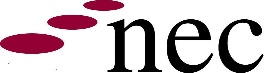 Engineering and ConstructionEngineering and ConstructionShort ContractShort ContractShort ContractA contract betweenWestcountry Rivers TrustWestcountry Rivers TrustRain-Charm House, Kyl Cober Parc, Stoke Climsland, Cornwall, PL17 8PHRain-Charm House, Kyl Cober Parc, Stoke Climsland, Cornwall, PL17 8PHandTBCTBCforConstruction PhaseFish Passage ImprovementsBridgetown Weir, River ExeConstruction PhaseFish Passage ImprovementsBridgetown Weir, River ExeContents	PageContract Forms     Contract Data2            The Contractor’s Offer5            The Employer’s Acceptance5            Price List6            Works Information8            Site Information           12Conditions of ContractCC1111Contract DataContract DataContract DataContract DataThe Employer isThe Employer isThe Employer isNameWestcountry Rivers TrustWestcountry Rivers TrustWestcountry Rivers TrustAddressRain-Charm House, Kyl Cober Parc, Stoke Climsland, Cornwall, PL17 8PHRain-Charm House, Kyl Cober Parc, Stoke Climsland, Cornwall, PL17 8PHRain-Charm House, Kyl Cober Parc, Stoke Climsland, Cornwall, PL17 8PHTelephone01579 372140                       01579 372140                       01579 372140                       E-mail addressphil@wrt.org.uk phil@wrt.org.uk phil@wrt.org.uk The works areInstallation of Larinier super-active baffle fishway within an existing pool-traverse fish pass channel, excavation and reinforcement of the outlet pool and adjacent right hand bank to accommodate the Larinier fishway, local extension of the weir toe to bring in line with the fish pass outlet with riprap stone, installation of a fish chute adjacent to the leat entrance and excavate and reinforce an outlet pool, installation of seasonal screening infrastructure and a maintenance walkway at the leat entrance, levelling of weir crest to reduce competing attraction flows.Installation of Larinier super-active baffle fishway within an existing pool-traverse fish pass channel, excavation and reinforcement of the outlet pool and adjacent right hand bank to accommodate the Larinier fishway, local extension of the weir toe to bring in line with the fish pass outlet with riprap stone, installation of a fish chute adjacent to the leat entrance and excavate and reinforce an outlet pool, installation of seasonal screening infrastructure and a maintenance walkway at the leat entrance, levelling of weir crest to reduce competing attraction flows.Installation of Larinier super-active baffle fishway within an existing pool-traverse fish pass channel, excavation and reinforcement of the outlet pool and adjacent right hand bank to accommodate the Larinier fishway, local extension of the weir toe to bring in line with the fish pass outlet with riprap stone, installation of a fish chute adjacent to the leat entrance and excavate and reinforce an outlet pool, installation of seasonal screening infrastructure and a maintenance walkway at the leat entrance, levelling of weir crest to reduce competing attraction flows.The site is Bridgetown Weir, SS 92320 33770. Refer to location plan included in drawing ‘4. Bridgetown_Detailed Design Drawings’.Bridgetown Weir, SS 92320 33770. Refer to location plan included in drawing ‘4. Bridgetown_Detailed Design Drawings’.Bridgetown Weir, SS 92320 33770. Refer to location plan included in drawing ‘4. Bridgetown_Detailed Design Drawings’.The starting date is24 July 202124 July 202124 July 2021The completion date is30 September 2021 30 September 2021 30 September 2021 The period for reply isOneOneweek.The defects date is    OneOneyear after Completion.The defect correction period isFourFourweeks.The delay damages are£250£250per week.The assessment day is theLast ThursdayLast Thursdayof each month.The retention isFiveFive%.Does the United Kingdom Housing Grants, Construction and Regeneration Act (1996) apply?Does the United Kingdom Housing Grants, Construction and Regeneration Act (1996) apply?        No        NoThe Adjudicator is The Adjudicator is The Adjudicator is NameConstruction Industry Council (CIC)Construction Industry Council (CIC)Construction Industry Council (CIC)AddressConstruction Industry Council (CIC)The Building Centre26 Store StreetLondonWC1E 7BTConstruction Industry Council (CIC)The Building Centre26 Store StreetLondonWC1E 7BTConstruction Industry Council (CIC)The Building Centre26 Store StreetLondonWC1E 7BTTelephone020 7399 7400020 7399 7400020 7399 7400E-mail addressenquiries@cic.org.ukenquiries@cic.org.ukenquiries@cic.org.uk2222Contract DataContract DataContract DataContract DataContract DataContract DataThe interest rate on late payment is 0.15 % per complete week of delay.The interest rate on late payment is 0.15 % per complete week of delay.The interest rate on late payment is 0.15 % per complete week of delay.The interest rate on late payment is 0.15 % per complete week of delay.The interest rate on late payment is 0.15 % per complete week of delay.The interest rate on late payment is 0.15 % per complete week of delay.The Contractor is not liable to the Employer for loss of or damage to the Employer’s The Contractor is not liable to the Employer for loss of or damage to the Employer’s The Contractor is not liable to the Employer for loss of or damage to the Employer’s The Contractor is not liable to the Employer for loss of or damage to the Employer’s The Contractor is not liable to the Employer for loss of or damage to the Employer’s The Contractor is not liable to the Employer for loss of or damage to the Employer’s property in excess ofproperty in excess ofproperty in excess ofproperty in excess ofproperty in excess of£10,000,000 for any one event.The Employer provides thisinsuranceThe Employer provides thisinsuranceThe Employer provides thisinsuranceThe Employer provides thisinsuranceThe Employer provides thisinsuranceNoneThe minimum amount of cover for the third insurance (Public Liability) stated in theThe minimum amount of cover for the third insurance (Public Liability) stated in theThe minimum amount of cover for the third insurance (Public Liability) stated in theThe minimum amount of cover for the third insurance (Public Liability) stated in theThe minimum amount of cover for the third insurance (Public Liability) stated in theThe minimum amount of cover for the third insurance (Public Liability) stated in theInsurance Table isInsurance Table isInsurance Table isInsurance Table isInsurance Table is	£5,000,000The minimum amount of cover for the fourth insurance (Employers Liability) stated in the The minimum amount of cover for the fourth insurance (Employers Liability) stated in the The minimum amount of cover for the fourth insurance (Employers Liability) stated in the The minimum amount of cover for the fourth insurance (Employers Liability) stated in the The minimum amount of cover for the fourth insurance (Employers Liability) stated in the The minimum amount of cover for the fourth insurance (Employers Liability) stated in the Insurance Table isInsurance Table isInsurance Table isInsurance Table isInsurance Table is£10,000,000The Adjudicator nominating body isThe Adjudicator nominating body isThe Adjudicator nominating body isThe Adjudicator nominating body isThe Adjudicator nominating body is Construction Industry Council (CIC)The adjudication procedure isThe adjudication procedure isThe adjudication procedure isThe adjudication procedure isThe adjudication procedure isThe current CIC Model Adjudication Procedure  The conditions of contract are the NEC3 Engineering and Construction Short Contract (June 2005 with amendments September 2011) and the following additional conditionsThe conditions of contract are the NEC3 Engineering and Construction Short Contract (June 2005 with amendments September 2011) and the following additional conditionsThe conditions of contract are the NEC3 Engineering and Construction Short Contract (June 2005 with amendments September 2011) and the following additional conditionsThe conditions of contract are the NEC3 Engineering and Construction Short Contract (June 2005 with amendments September 2011) and the following additional conditionsThe conditions of contract are the NEC3 Engineering and Construction Short Contract (June 2005 with amendments September 2011) and the following additional conditionsThe conditions of contract are the NEC3 Engineering and Construction Short Contract (June 2005 with amendments September 2011) and the following additional conditionsSecuritySecurityZ1Z1.1Z1Z1.1The Contractor submits to the Employer details of people who are to be employed by him and his Subcontractors in connection with the works.  The details include a list of names and addresses, the capacities in which they are employed, insurance details and other information required by the Employer. The Contractor submits to the Employer details of people who are to be employed by him and his Subcontractors in connection with the works.  The details include a list of names and addresses, the capacities in which they are employed, insurance details and other information required by the Employer. Z1.2Z1.2The Contractor does not take photographs of the site or the works or any part of them unless he has obtained the acceptance of the Employer.The Contractor does not take photographs of the site or the works or any part of them unless he has obtained the acceptance of the Employer.Z1.3 Z1.3 The Contractor takes the measures needed to prevent his and his subcontractors’ people taking, publishing or otherwise circulating such photographs.The Contractor takes the measures needed to prevent his and his subcontractors’ people taking, publishing or otherwise circulating such photographs.Parent Company GuaranteeParent Company GuaranteeZ2Z2.1 Z2Z2.1 It is a condition precedent to the obligation of the Employer to pay any sums under this contract that if the Contractor is a subsidiary within the meaning of the Companies Act 2006 the Contractor has provided to the Employer a parent company guarantee in the form set out in this contract duly executed as a deed by the Contractor’s ultimate parent.It is a condition precedent to the obligation of the Employer to pay any sums under this contract that if the Contractor is a subsidiary within the meaning of the Companies Act 2006 the Contractor has provided to the Employer a parent company guarantee in the form set out in this contract duly executed as a deed by the Contractor’s ultimate parent.Principal ContractorPrincipal ContractorZ3 Z3.1 Z3 Z3.1 The Contractor is the Principal Contractor in terms of The Construction (Design and Management) Regulations 2015.The Contractor is the Principal Contractor in terms of The Construction (Design and Management) Regulations 2015.Z3.2Z3.2The Employer is the Principal Designer in terms of The Construction (Design and Management) Regulations 2015.The Employer is the Principal Designer in terms of The Construction (Design and Management) Regulations 2015.33The Contracts (Rights of Third Parties) Act 1999The Contracts (Rights of Third Parties) Act 1999Z4Z4.1 Z4Z4.1 For the purposes of the Contracts (Rights of Third Parties) Act 1999, nothing in this contract confers or purports to confer on a third party any benefit or any right to enforce a term of this contract.For the purposes of the Contracts (Rights of Third Parties) Act 1999, nothing in this contract confers or purports to confer on a third party any benefit or any right to enforce a term of this contract.SubcontractingZ5 Z5.1 Z5 Z5.1 The Contractor submits the name of each proposed Subcontractor and/or Consultant to the Employer for acceptance; details of their appropriate insurance cover will also be required.   A reason for not accepting the Subcontractor is that his appointment will not allow the Contractor to provide the works.  The Contractor does not appoint a proposed Subcontractor until the Employer has accepted him.The Contractor submits the name of each proposed Subcontractor and/or Consultant to the Employer for acceptance; details of their appropriate insurance cover will also be required.   A reason for not accepting the Subcontractor is that his appointment will not allow the Contractor to provide the works.  The Contractor does not appoint a proposed Subcontractor until the Employer has accepted him.The Contractor submits the name of each proposed Subcontractor and/or Consultant to the Employer for acceptance; details of their appropriate insurance cover will also be required.   A reason for not accepting the Subcontractor is that his appointment will not allow the Contractor to provide the works.  The Contractor does not appoint a proposed Subcontractor until the Employer has accepted him.Dispute ResolutionZ6Z6.1Z6Z6.1Disputes between Employer and Contractor are to be resolved in the first instance by the Project Managers for the Employer and Contractor.  Where a resolution between these two designated individuals is not possible, the dispute should be escalated to the Chief Executive of the parties for resolution.  Should the Chief Executives fail to reach agreement the dispute is to be referred to a neutral third party for mediation.  Only when these steps fail should the dispute be resolved in line with the Contract Data as set out on page 3 of this contract.  Disputes between Employer and Contractor are to be resolved in the first instance by the Project Managers for the Employer and Contractor.  Where a resolution between these two designated individuals is not possible, the dispute should be escalated to the Chief Executive of the parties for resolution.  Should the Chief Executives fail to reach agreement the dispute is to be referred to a neutral third party for mediation.  Only when these steps fail should the dispute be resolved in line with the Contract Data as set out on page 3 of this contract.  Disputes between Employer and Contractor are to be resolved in the first instance by the Project Managers for the Employer and Contractor.  Where a resolution between these two designated individuals is not possible, the dispute should be escalated to the Chief Executive of the parties for resolution.  Should the Chief Executives fail to reach agreement the dispute is to be referred to a neutral third party for mediation.  Only when these steps fail should the dispute be resolved in line with the Contract Data as set out on page 3 of this contract.  Deletion of Compensation Event for Physical ConditionsZ7 Z7.1Z7 Z7.1Clauses 60.1(9) and 60.2 are deleted.  For the avoidance of doubt, the Contractor will not be entitled to a compensation event due to physical conditions.Clauses 60.1(9) and 60.2 are deleted.  For the avoidance of doubt, the Contractor will not be entitled to a compensation event due to physical conditions.Clauses 60.1(9) and 60.2 are deleted.  For the avoidance of doubt, the Contractor will not be entitled to a compensation event due to physical conditions.Restriction of Compensation Event for WeatherZ8 Z8.1 Z8 Z8.1 The consequence of Clause 60.1(10) is restricted.  The Contractor may be entitled to a compensation event due to weather however compensation will be restricted to an extension of time only.  For the avoidance of doubt, the Contractor will not be entitled to an increase in Prices due to weather.  Any extension to the completion date of the works should be formally agreed in writing between the Contractor and the Employer.The consequence of Clause 60.1(10) is restricted.  The Contractor may be entitled to a compensation event due to weather however compensation will be restricted to an extension of time only.  For the avoidance of doubt, the Contractor will not be entitled to an increase in Prices due to weather.  Any extension to the completion date of the works should be formally agreed in writing between the Contractor and the Employer.The consequence of Clause 60.1(10) is restricted.  The Contractor may be entitled to a compensation event due to weather however compensation will be restricted to an extension of time only.  For the avoidance of doubt, the Contractor will not be entitled to an increase in Prices due to weather.  Any extension to the completion date of the works should be formally agreed in writing between the Contractor and the Employer.Deletion of Compensation Event for Prevention of CompletionZ9Z9.1 Z9Z9.1 Clause 60.1(12) is deleted.  For the avoidance of doubt, the Contractor will not be entitled to a compensation event due to events that prevent him from completing the works.Clause 60.1(12) is deleted.  For the avoidance of doubt, the Contractor will not be entitled to a compensation event due to events that prevent him from completing the works.Clause 60.1(12) is deleted.  For the avoidance of doubt, the Contractor will not be entitled to a compensation event due to events that prevent him from completing the works.BiosecurityZ10Z10.1Z10Z10.1The WRT Biosecurity Protocol must always be adhered to.  The WRT Biosecurity Protocol must always be adhered to.  The WRT Biosecurity Protocol must always be adhered to.  444444Contract DataContract DataContract DataContract DataContract DataContract DataContract DataContract DataContract DataThe Contractor’s OfferThe Contractor’s OfferThe Contractor’s OfferThe Contractor’s OfferThe Contractor’s OfferThe Contractor’s OfferThe Contractor’s OfferThe Contractor’s OfferThe Contractor’s OfferThe Contractor isThe Contractor isThe Contractor isThe Contractor isThe Contractor isThe Contractor isThe Contractor isThe Contractor isThe Contractor isNameNameNameTBCTBCTBCTBCTBCTBCAddressAddressAddressTelephoneTelephoneTelephoneE-mail addressE-mail addressE-mail address	The percentage for overheads and profit added to the Defined Cost for people is        %.	The percentage for overheads and profit added to other Defined Cost is        %.	The percentage for overheads and profit added to the Defined Cost for people is        %.	The percentage for overheads and profit added to other Defined Cost is        %.	The percentage for overheads and profit added to the Defined Cost for people is        %.	The percentage for overheads and profit added to other Defined Cost is        %.	The percentage for overheads and profit added to the Defined Cost for people is        %.	The percentage for overheads and profit added to other Defined Cost is        %.	The percentage for overheads and profit added to the Defined Cost for people is        %.	The percentage for overheads and profit added to other Defined Cost is        %.	The percentage for overheads and profit added to the Defined Cost for people is        %.	The percentage for overheads and profit added to other Defined Cost is        %.	The percentage for overheads and profit added to the Defined Cost for people is        %.	The percentage for overheads and profit added to other Defined Cost is        %.	The percentage for overheads and profit added to the Defined Cost for people is        %.	The percentage for overheads and profit added to other Defined Cost is        %.	The percentage for overheads and profit added to the Defined Cost for people is        %.	The percentage for overheads and profit added to other Defined Cost is        %.The Contractor offers to Provide the Works in accordance with the conditions of contract for an amount to be determined in accordance with the conditions of contract.The Contractor offers to Provide the Works in accordance with the conditions of contract for an amount to be determined in accordance with the conditions of contract.The Contractor offers to Provide the Works in accordance with the conditions of contract for an amount to be determined in accordance with the conditions of contract.The Contractor offers to Provide the Works in accordance with the conditions of contract for an amount to be determined in accordance with the conditions of contract.The Contractor offers to Provide the Works in accordance with the conditions of contract for an amount to be determined in accordance with the conditions of contract.The Contractor offers to Provide the Works in accordance with the conditions of contract for an amount to be determined in accordance with the conditions of contract.The Contractor offers to Provide the Works in accordance with the conditions of contract for an amount to be determined in accordance with the conditions of contract.The Contractor offers to Provide the Works in accordance with the conditions of contract for an amount to be determined in accordance with the conditions of contract.The Contractor offers to Provide the Works in accordance with the conditions of contract for an amount to be determined in accordance with the conditions of contract.The offered total of thePrices isThe offered total of thePrices isThe offered total of thePrices isEnter the total of the Prices from the Price List.Enter the total of the Prices from the Price List.Enter the total of the Prices from the Price List.Enter the total of the Prices from the Price List.Enter the total of the Prices from the Price List.Signed on behalf of the ContractorSigned on behalf of the ContractorSigned on behalf of the ContractorSigned on behalf of the ContractorSigned on behalf of the ContractorSigned on behalf of the ContractorSigned on behalf of the ContractorNameNamePositionPosition                                    Signature                                    Signature                                    Signature                                    SignatureDate   Date   Date   The Employer’s AcceptanceThe Employer’s AcceptanceThe Employer’s AcceptanceThe Employer’s AcceptanceThe Employer’s AcceptanceThe Employer’s AcceptanceThe Employer’s AcceptanceThe Employer’s AcceptanceThe Employer’s AcceptanceThe Employer accepts the Contractor’s Offer to Provide the WorksSigned on behalf of the EmployerThe Employer accepts the Contractor’s Offer to Provide the WorksSigned on behalf of the EmployerThe Employer accepts the Contractor’s Offer to Provide the WorksSigned on behalf of the EmployerThe Employer accepts the Contractor’s Offer to Provide the WorksSigned on behalf of the EmployerThe Employer accepts the Contractor’s Offer to Provide the WorksSigned on behalf of the EmployerThe Employer accepts the Contractor’s Offer to Provide the WorksSigned on behalf of the EmployerThe Employer accepts the Contractor’s Offer to Provide the WorksSigned on behalf of the EmployerThe Employer accepts the Contractor’s Offer to Provide the WorksSigned on behalf of the EmployerThe Employer accepts the Contractor’s Offer to Provide the WorksSigned on behalf of the EmployerNamePositionSignatureDate   	Date   	Date   	Date   	555555555Contract DataContract DataContract DataContract DataContract DataContract DataContract DataContract DataContract DataContract DataContract DataPrice ListPrice ListPrice ListPrice ListPrice ListPrice ListPrice ListPrice ListPrice ListPrice ListPrice ListPREAMBLE TO THE PRICE LISTThe Prices entered against each item in the Price List shall allow for all costs of performing or procuring all activities and obligations required and described in, or that can be reasonable inferred from, the contract, other than any which are specifically described in the contract as costs to be borne by the Employer.The Price List forms the basis for payment.  The amount entered against an item shall be the sum due to the Contractor on completion of the item.  The Employer will not make any payment for work other than against completed items in the Price List.  Completion of an item is deemed to include supplying the Employer with any relevant certificates relating to Plant, Materials and tests applicable to the works contained in the item.  The costs of any activities which have not been included within the Price List shall be deemed to have been included within the prices for the other items within the Price List.Items in the Price List must be for discrete, clearly identifiable sections of work.  Because payment depends on the satisfactory completion of items it is necessary to define tangible completion for items where completion is not physically obvious.Every item in the Price List upon which the quotation has been based and for which the contractor would expect to be paid under any ensuing contract shall be legibly priced in ink.Each item must be given a unique and logical reference number.It must be possible to identify items in the Price List with work items shown on the programme required by the contract.The contractor may add additional items to the Price List to ensure that he can be paid for fulfilling his obligations under the contract, particularly the requirements and conditions described in the Works Information.The contractor may expand each item into as many sub-items as he wishes, bearing in mind that one aim of using a Price List is to simplify the assessment of payments due to the Contractor.Separate sub-total sums of the Prices for all the sub-items within each item must be shown, and these item sub-totals must be added together to form the total amount of the Quotation.  Sub-items need not be site construction activities.  The various items of contractor’s input, the preparation of the CDM Construction Phase Health and Safety Plan, making a down payment for materials, undertaking contractor’s design or off-site works may be legitimate sub-items, but it must be possible to identify tangible completion for items where completion is not physically obvious.The cost of the screen deployment infrastructure and maintenance walkway need to be separately priced from the screen sections.The contractor shall note that the Employer retains the right to omit any of the items as required to conform to the allowable budget for the project.  Where items listed by the contractor in the Price List are to be omitted, notification will be given to the contractor by the Employer. PREAMBLE TO THE PRICE LISTThe Prices entered against each item in the Price List shall allow for all costs of performing or procuring all activities and obligations required and described in, or that can be reasonable inferred from, the contract, other than any which are specifically described in the contract as costs to be borne by the Employer.The Price List forms the basis for payment.  The amount entered against an item shall be the sum due to the Contractor on completion of the item.  The Employer will not make any payment for work other than against completed items in the Price List.  Completion of an item is deemed to include supplying the Employer with any relevant certificates relating to Plant, Materials and tests applicable to the works contained in the item.  The costs of any activities which have not been included within the Price List shall be deemed to have been included within the prices for the other items within the Price List.Items in the Price List must be for discrete, clearly identifiable sections of work.  Because payment depends on the satisfactory completion of items it is necessary to define tangible completion for items where completion is not physically obvious.Every item in the Price List upon which the quotation has been based and for which the contractor would expect to be paid under any ensuing contract shall be legibly priced in ink.Each item must be given a unique and logical reference number.It must be possible to identify items in the Price List with work items shown on the programme required by the contract.The contractor may add additional items to the Price List to ensure that he can be paid for fulfilling his obligations under the contract, particularly the requirements and conditions described in the Works Information.The contractor may expand each item into as many sub-items as he wishes, bearing in mind that one aim of using a Price List is to simplify the assessment of payments due to the Contractor.Separate sub-total sums of the Prices for all the sub-items within each item must be shown, and these item sub-totals must be added together to form the total amount of the Quotation.  Sub-items need not be site construction activities.  The various items of contractor’s input, the preparation of the CDM Construction Phase Health and Safety Plan, making a down payment for materials, undertaking contractor’s design or off-site works may be legitimate sub-items, but it must be possible to identify tangible completion for items where completion is not physically obvious.The cost of the screen deployment infrastructure and maintenance walkway need to be separately priced from the screen sections.The contractor shall note that the Employer retains the right to omit any of the items as required to conform to the allowable budget for the project.  Where items listed by the contractor in the Price List are to be omitted, notification will be given to the contractor by the Employer. PREAMBLE TO THE PRICE LISTThe Prices entered against each item in the Price List shall allow for all costs of performing or procuring all activities and obligations required and described in, or that can be reasonable inferred from, the contract, other than any which are specifically described in the contract as costs to be borne by the Employer.The Price List forms the basis for payment.  The amount entered against an item shall be the sum due to the Contractor on completion of the item.  The Employer will not make any payment for work other than against completed items in the Price List.  Completion of an item is deemed to include supplying the Employer with any relevant certificates relating to Plant, Materials and tests applicable to the works contained in the item.  The costs of any activities which have not been included within the Price List shall be deemed to have been included within the prices for the other items within the Price List.Items in the Price List must be for discrete, clearly identifiable sections of work.  Because payment depends on the satisfactory completion of items it is necessary to define tangible completion for items where completion is not physically obvious.Every item in the Price List upon which the quotation has been based and for which the contractor would expect to be paid under any ensuing contract shall be legibly priced in ink.Each item must be given a unique and logical reference number.It must be possible to identify items in the Price List with work items shown on the programme required by the contract.The contractor may add additional items to the Price List to ensure that he can be paid for fulfilling his obligations under the contract, particularly the requirements and conditions described in the Works Information.The contractor may expand each item into as many sub-items as he wishes, bearing in mind that one aim of using a Price List is to simplify the assessment of payments due to the Contractor.Separate sub-total sums of the Prices for all the sub-items within each item must be shown, and these item sub-totals must be added together to form the total amount of the Quotation.  Sub-items need not be site construction activities.  The various items of contractor’s input, the preparation of the CDM Construction Phase Health and Safety Plan, making a down payment for materials, undertaking contractor’s design or off-site works may be legitimate sub-items, but it must be possible to identify tangible completion for items where completion is not physically obvious.The cost of the screen deployment infrastructure and maintenance walkway need to be separately priced from the screen sections.The contractor shall note that the Employer retains the right to omit any of the items as required to conform to the allowable budget for the project.  Where items listed by the contractor in the Price List are to be omitted, notification will be given to the contractor by the Employer. PREAMBLE TO THE PRICE LISTThe Prices entered against each item in the Price List shall allow for all costs of performing or procuring all activities and obligations required and described in, or that can be reasonable inferred from, the contract, other than any which are specifically described in the contract as costs to be borne by the Employer.The Price List forms the basis for payment.  The amount entered against an item shall be the sum due to the Contractor on completion of the item.  The Employer will not make any payment for work other than against completed items in the Price List.  Completion of an item is deemed to include supplying the Employer with any relevant certificates relating to Plant, Materials and tests applicable to the works contained in the item.  The costs of any activities which have not been included within the Price List shall be deemed to have been included within the prices for the other items within the Price List.Items in the Price List must be for discrete, clearly identifiable sections of work.  Because payment depends on the satisfactory completion of items it is necessary to define tangible completion for items where completion is not physically obvious.Every item in the Price List upon which the quotation has been based and for which the contractor would expect to be paid under any ensuing contract shall be legibly priced in ink.Each item must be given a unique and logical reference number.It must be possible to identify items in the Price List with work items shown on the programme required by the contract.The contractor may add additional items to the Price List to ensure that he can be paid for fulfilling his obligations under the contract, particularly the requirements and conditions described in the Works Information.The contractor may expand each item into as many sub-items as he wishes, bearing in mind that one aim of using a Price List is to simplify the assessment of payments due to the Contractor.Separate sub-total sums of the Prices for all the sub-items within each item must be shown, and these item sub-totals must be added together to form the total amount of the Quotation.  Sub-items need not be site construction activities.  The various items of contractor’s input, the preparation of the CDM Construction Phase Health and Safety Plan, making a down payment for materials, undertaking contractor’s design or off-site works may be legitimate sub-items, but it must be possible to identify tangible completion for items where completion is not physically obvious.The cost of the screen deployment infrastructure and maintenance walkway need to be separately priced from the screen sections.The contractor shall note that the Employer retains the right to omit any of the items as required to conform to the allowable budget for the project.  Where items listed by the contractor in the Price List are to be omitted, notification will be given to the contractor by the Employer. PREAMBLE TO THE PRICE LISTThe Prices entered against each item in the Price List shall allow for all costs of performing or procuring all activities and obligations required and described in, or that can be reasonable inferred from, the contract, other than any which are specifically described in the contract as costs to be borne by the Employer.The Price List forms the basis for payment.  The amount entered against an item shall be the sum due to the Contractor on completion of the item.  The Employer will not make any payment for work other than against completed items in the Price List.  Completion of an item is deemed to include supplying the Employer with any relevant certificates relating to Plant, Materials and tests applicable to the works contained in the item.  The costs of any activities which have not been included within the Price List shall be deemed to have been included within the prices for the other items within the Price List.Items in the Price List must be for discrete, clearly identifiable sections of work.  Because payment depends on the satisfactory completion of items it is necessary to define tangible completion for items where completion is not physically obvious.Every item in the Price List upon which the quotation has been based and for which the contractor would expect to be paid under any ensuing contract shall be legibly priced in ink.Each item must be given a unique and logical reference number.It must be possible to identify items in the Price List with work items shown on the programme required by the contract.The contractor may add additional items to the Price List to ensure that he can be paid for fulfilling his obligations under the contract, particularly the requirements and conditions described in the Works Information.The contractor may expand each item into as many sub-items as he wishes, bearing in mind that one aim of using a Price List is to simplify the assessment of payments due to the Contractor.Separate sub-total sums of the Prices for all the sub-items within each item must be shown, and these item sub-totals must be added together to form the total amount of the Quotation.  Sub-items need not be site construction activities.  The various items of contractor’s input, the preparation of the CDM Construction Phase Health and Safety Plan, making a down payment for materials, undertaking contractor’s design or off-site works may be legitimate sub-items, but it must be possible to identify tangible completion for items where completion is not physically obvious.The cost of the screen deployment infrastructure and maintenance walkway need to be separately priced from the screen sections.The contractor shall note that the Employer retains the right to omit any of the items as required to conform to the allowable budget for the project.  Where items listed by the contractor in the Price List are to be omitted, notification will be given to the contractor by the Employer. PREAMBLE TO THE PRICE LISTThe Prices entered against each item in the Price List shall allow for all costs of performing or procuring all activities and obligations required and described in, or that can be reasonable inferred from, the contract, other than any which are specifically described in the contract as costs to be borne by the Employer.The Price List forms the basis for payment.  The amount entered against an item shall be the sum due to the Contractor on completion of the item.  The Employer will not make any payment for work other than against completed items in the Price List.  Completion of an item is deemed to include supplying the Employer with any relevant certificates relating to Plant, Materials and tests applicable to the works contained in the item.  The costs of any activities which have not been included within the Price List shall be deemed to have been included within the prices for the other items within the Price List.Items in the Price List must be for discrete, clearly identifiable sections of work.  Because payment depends on the satisfactory completion of items it is necessary to define tangible completion for items where completion is not physically obvious.Every item in the Price List upon which the quotation has been based and for which the contractor would expect to be paid under any ensuing contract shall be legibly priced in ink.Each item must be given a unique and logical reference number.It must be possible to identify items in the Price List with work items shown on the programme required by the contract.The contractor may add additional items to the Price List to ensure that he can be paid for fulfilling his obligations under the contract, particularly the requirements and conditions described in the Works Information.The contractor may expand each item into as many sub-items as he wishes, bearing in mind that one aim of using a Price List is to simplify the assessment of payments due to the Contractor.Separate sub-total sums of the Prices for all the sub-items within each item must be shown, and these item sub-totals must be added together to form the total amount of the Quotation.  Sub-items need not be site construction activities.  The various items of contractor’s input, the preparation of the CDM Construction Phase Health and Safety Plan, making a down payment for materials, undertaking contractor’s design or off-site works may be legitimate sub-items, but it must be possible to identify tangible completion for items where completion is not physically obvious.The cost of the screen deployment infrastructure and maintenance walkway need to be separately priced from the screen sections.The contractor shall note that the Employer retains the right to omit any of the items as required to conform to the allowable budget for the project.  Where items listed by the contractor in the Price List are to be omitted, notification will be given to the contractor by the Employer. PREAMBLE TO THE PRICE LISTThe Prices entered against each item in the Price List shall allow for all costs of performing or procuring all activities and obligations required and described in, or that can be reasonable inferred from, the contract, other than any which are specifically described in the contract as costs to be borne by the Employer.The Price List forms the basis for payment.  The amount entered against an item shall be the sum due to the Contractor on completion of the item.  The Employer will not make any payment for work other than against completed items in the Price List.  Completion of an item is deemed to include supplying the Employer with any relevant certificates relating to Plant, Materials and tests applicable to the works contained in the item.  The costs of any activities which have not been included within the Price List shall be deemed to have been included within the prices for the other items within the Price List.Items in the Price List must be for discrete, clearly identifiable sections of work.  Because payment depends on the satisfactory completion of items it is necessary to define tangible completion for items where completion is not physically obvious.Every item in the Price List upon which the quotation has been based and for which the contractor would expect to be paid under any ensuing contract shall be legibly priced in ink.Each item must be given a unique and logical reference number.It must be possible to identify items in the Price List with work items shown on the programme required by the contract.The contractor may add additional items to the Price List to ensure that he can be paid for fulfilling his obligations under the contract, particularly the requirements and conditions described in the Works Information.The contractor may expand each item into as many sub-items as he wishes, bearing in mind that one aim of using a Price List is to simplify the assessment of payments due to the Contractor.Separate sub-total sums of the Prices for all the sub-items within each item must be shown, and these item sub-totals must be added together to form the total amount of the Quotation.  Sub-items need not be site construction activities.  The various items of contractor’s input, the preparation of the CDM Construction Phase Health and Safety Plan, making a down payment for materials, undertaking contractor’s design or off-site works may be legitimate sub-items, but it must be possible to identify tangible completion for items where completion is not physically obvious.The cost of the screen deployment infrastructure and maintenance walkway need to be separately priced from the screen sections.The contractor shall note that the Employer retains the right to omit any of the items as required to conform to the allowable budget for the project.  Where items listed by the contractor in the Price List are to be omitted, notification will be given to the contractor by the Employer. PREAMBLE TO THE PRICE LISTThe Prices entered against each item in the Price List shall allow for all costs of performing or procuring all activities and obligations required and described in, or that can be reasonable inferred from, the contract, other than any which are specifically described in the contract as costs to be borne by the Employer.The Price List forms the basis for payment.  The amount entered against an item shall be the sum due to the Contractor on completion of the item.  The Employer will not make any payment for work other than against completed items in the Price List.  Completion of an item is deemed to include supplying the Employer with any relevant certificates relating to Plant, Materials and tests applicable to the works contained in the item.  The costs of any activities which have not been included within the Price List shall be deemed to have been included within the prices for the other items within the Price List.Items in the Price List must be for discrete, clearly identifiable sections of work.  Because payment depends on the satisfactory completion of items it is necessary to define tangible completion for items where completion is not physically obvious.Every item in the Price List upon which the quotation has been based and for which the contractor would expect to be paid under any ensuing contract shall be legibly priced in ink.Each item must be given a unique and logical reference number.It must be possible to identify items in the Price List with work items shown on the programme required by the contract.The contractor may add additional items to the Price List to ensure that he can be paid for fulfilling his obligations under the contract, particularly the requirements and conditions described in the Works Information.The contractor may expand each item into as many sub-items as he wishes, bearing in mind that one aim of using a Price List is to simplify the assessment of payments due to the Contractor.Separate sub-total sums of the Prices for all the sub-items within each item must be shown, and these item sub-totals must be added together to form the total amount of the Quotation.  Sub-items need not be site construction activities.  The various items of contractor’s input, the preparation of the CDM Construction Phase Health and Safety Plan, making a down payment for materials, undertaking contractor’s design or off-site works may be legitimate sub-items, but it must be possible to identify tangible completion for items where completion is not physically obvious.The cost of the screen deployment infrastructure and maintenance walkway need to be separately priced from the screen sections.The contractor shall note that the Employer retains the right to omit any of the items as required to conform to the allowable budget for the project.  Where items listed by the contractor in the Price List are to be omitted, notification will be given to the contractor by the Employer. PREAMBLE TO THE PRICE LISTThe Prices entered against each item in the Price List shall allow for all costs of performing or procuring all activities and obligations required and described in, or that can be reasonable inferred from, the contract, other than any which are specifically described in the contract as costs to be borne by the Employer.The Price List forms the basis for payment.  The amount entered against an item shall be the sum due to the Contractor on completion of the item.  The Employer will not make any payment for work other than against completed items in the Price List.  Completion of an item is deemed to include supplying the Employer with any relevant certificates relating to Plant, Materials and tests applicable to the works contained in the item.  The costs of any activities which have not been included within the Price List shall be deemed to have been included within the prices for the other items within the Price List.Items in the Price List must be for discrete, clearly identifiable sections of work.  Because payment depends on the satisfactory completion of items it is necessary to define tangible completion for items where completion is not physically obvious.Every item in the Price List upon which the quotation has been based and for which the contractor would expect to be paid under any ensuing contract shall be legibly priced in ink.Each item must be given a unique and logical reference number.It must be possible to identify items in the Price List with work items shown on the programme required by the contract.The contractor may add additional items to the Price List to ensure that he can be paid for fulfilling his obligations under the contract, particularly the requirements and conditions described in the Works Information.The contractor may expand each item into as many sub-items as he wishes, bearing in mind that one aim of using a Price List is to simplify the assessment of payments due to the Contractor.Separate sub-total sums of the Prices for all the sub-items within each item must be shown, and these item sub-totals must be added together to form the total amount of the Quotation.  Sub-items need not be site construction activities.  The various items of contractor’s input, the preparation of the CDM Construction Phase Health and Safety Plan, making a down payment for materials, undertaking contractor’s design or off-site works may be legitimate sub-items, but it must be possible to identify tangible completion for items where completion is not physically obvious.The cost of the screen deployment infrastructure and maintenance walkway need to be separately priced from the screen sections.The contractor shall note that the Employer retains the right to omit any of the items as required to conform to the allowable budget for the project.  Where items listed by the contractor in the Price List are to be omitted, notification will be given to the contractor by the Employer. PREAMBLE TO THE PRICE LISTThe Prices entered against each item in the Price List shall allow for all costs of performing or procuring all activities and obligations required and described in, or that can be reasonable inferred from, the contract, other than any which are specifically described in the contract as costs to be borne by the Employer.The Price List forms the basis for payment.  The amount entered against an item shall be the sum due to the Contractor on completion of the item.  The Employer will not make any payment for work other than against completed items in the Price List.  Completion of an item is deemed to include supplying the Employer with any relevant certificates relating to Plant, Materials and tests applicable to the works contained in the item.  The costs of any activities which have not been included within the Price List shall be deemed to have been included within the prices for the other items within the Price List.Items in the Price List must be for discrete, clearly identifiable sections of work.  Because payment depends on the satisfactory completion of items it is necessary to define tangible completion for items where completion is not physically obvious.Every item in the Price List upon which the quotation has been based and for which the contractor would expect to be paid under any ensuing contract shall be legibly priced in ink.Each item must be given a unique and logical reference number.It must be possible to identify items in the Price List with work items shown on the programme required by the contract.The contractor may add additional items to the Price List to ensure that he can be paid for fulfilling his obligations under the contract, particularly the requirements and conditions described in the Works Information.The contractor may expand each item into as many sub-items as he wishes, bearing in mind that one aim of using a Price List is to simplify the assessment of payments due to the Contractor.Separate sub-total sums of the Prices for all the sub-items within each item must be shown, and these item sub-totals must be added together to form the total amount of the Quotation.  Sub-items need not be site construction activities.  The various items of contractor’s input, the preparation of the CDM Construction Phase Health and Safety Plan, making a down payment for materials, undertaking contractor’s design or off-site works may be legitimate sub-items, but it must be possible to identify tangible completion for items where completion is not physically obvious.The cost of the screen deployment infrastructure and maintenance walkway need to be separately priced from the screen sections.The contractor shall note that the Employer retains the right to omit any of the items as required to conform to the allowable budget for the project.  Where items listed by the contractor in the Price List are to be omitted, notification will be given to the contractor by the Employer. PREAMBLE TO THE PRICE LISTThe Prices entered against each item in the Price List shall allow for all costs of performing or procuring all activities and obligations required and described in, or that can be reasonable inferred from, the contract, other than any which are specifically described in the contract as costs to be borne by the Employer.The Price List forms the basis for payment.  The amount entered against an item shall be the sum due to the Contractor on completion of the item.  The Employer will not make any payment for work other than against completed items in the Price List.  Completion of an item is deemed to include supplying the Employer with any relevant certificates relating to Plant, Materials and tests applicable to the works contained in the item.  The costs of any activities which have not been included within the Price List shall be deemed to have been included within the prices for the other items within the Price List.Items in the Price List must be for discrete, clearly identifiable sections of work.  Because payment depends on the satisfactory completion of items it is necessary to define tangible completion for items where completion is not physically obvious.Every item in the Price List upon which the quotation has been based and for which the contractor would expect to be paid under any ensuing contract shall be legibly priced in ink.Each item must be given a unique and logical reference number.It must be possible to identify items in the Price List with work items shown on the programme required by the contract.The contractor may add additional items to the Price List to ensure that he can be paid for fulfilling his obligations under the contract, particularly the requirements and conditions described in the Works Information.The contractor may expand each item into as many sub-items as he wishes, bearing in mind that one aim of using a Price List is to simplify the assessment of payments due to the Contractor.Separate sub-total sums of the Prices for all the sub-items within each item must be shown, and these item sub-totals must be added together to form the total amount of the Quotation.  Sub-items need not be site construction activities.  The various items of contractor’s input, the preparation of the CDM Construction Phase Health and Safety Plan, making a down payment for materials, undertaking contractor’s design or off-site works may be legitimate sub-items, but it must be possible to identify tangible completion for items where completion is not physically obvious.The cost of the screen deployment infrastructure and maintenance walkway need to be separately priced from the screen sections.The contractor shall note that the Employer retains the right to omit any of the items as required to conform to the allowable budget for the project.  Where items listed by the contractor in the Price List are to be omitted, notification will be given to the contractor by the Employer. 66666666666Entries in the first four columns in this Price List are made either by the Employer or the contractor.If the Contractor is to be paid an amount for the item which is not adjusted if the quantity of work in the item changes, the contractor enters the amount in the Price column only; the Unit, Quantity and Rate columns being left blank.If the Contractor is to be paid an amount for the item of work which is the rate for the work multiplied by the quantity completed, the contractor enters the rate which is then multiplied by the expected quantity to produce the Price, which is also entered.Entries in the first four columns in this Price List are made either by the Employer or the contractor.If the Contractor is to be paid an amount for the item which is not adjusted if the quantity of work in the item changes, the contractor enters the amount in the Price column only; the Unit, Quantity and Rate columns being left blank.If the Contractor is to be paid an amount for the item of work which is the rate for the work multiplied by the quantity completed, the contractor enters the rate which is then multiplied by the expected quantity to produce the Price, which is also entered.Entries in the first four columns in this Price List are made either by the Employer or the contractor.If the Contractor is to be paid an amount for the item which is not adjusted if the quantity of work in the item changes, the contractor enters the amount in the Price column only; the Unit, Quantity and Rate columns being left blank.If the Contractor is to be paid an amount for the item of work which is the rate for the work multiplied by the quantity completed, the contractor enters the rate which is then multiplied by the expected quantity to produce the Price, which is also entered.Entries in the first four columns in this Price List are made either by the Employer or the contractor.If the Contractor is to be paid an amount for the item which is not adjusted if the quantity of work in the item changes, the contractor enters the amount in the Price column only; the Unit, Quantity and Rate columns being left blank.If the Contractor is to be paid an amount for the item of work which is the rate for the work multiplied by the quantity completed, the contractor enters the rate which is then multiplied by the expected quantity to produce the Price, which is also entered.Entries in the first four columns in this Price List are made either by the Employer or the contractor.If the Contractor is to be paid an amount for the item which is not adjusted if the quantity of work in the item changes, the contractor enters the amount in the Price column only; the Unit, Quantity and Rate columns being left blank.If the Contractor is to be paid an amount for the item of work which is the rate for the work multiplied by the quantity completed, the contractor enters the rate which is then multiplied by the expected quantity to produce the Price, which is also entered.Entries in the first four columns in this Price List are made either by the Employer or the contractor.If the Contractor is to be paid an amount for the item which is not adjusted if the quantity of work in the item changes, the contractor enters the amount in the Price column only; the Unit, Quantity and Rate columns being left blank.If the Contractor is to be paid an amount for the item of work which is the rate for the work multiplied by the quantity completed, the contractor enters the rate which is then multiplied by the expected quantity to produce the Price, which is also entered.Entries in the first four columns in this Price List are made either by the Employer or the contractor.If the Contractor is to be paid an amount for the item which is not adjusted if the quantity of work in the item changes, the contractor enters the amount in the Price column only; the Unit, Quantity and Rate columns being left blank.If the Contractor is to be paid an amount for the item of work which is the rate for the work multiplied by the quantity completed, the contractor enters the rate which is then multiplied by the expected quantity to produce the Price, which is also entered.Entries in the first four columns in this Price List are made either by the Employer or the contractor.If the Contractor is to be paid an amount for the item which is not adjusted if the quantity of work in the item changes, the contractor enters the amount in the Price column only; the Unit, Quantity and Rate columns being left blank.If the Contractor is to be paid an amount for the item of work which is the rate for the work multiplied by the quantity completed, the contractor enters the rate which is then multiplied by the expected quantity to produce the Price, which is also entered.Entries in the first four columns in this Price List are made either by the Employer or the contractor.If the Contractor is to be paid an amount for the item which is not adjusted if the quantity of work in the item changes, the contractor enters the amount in the Price column only; the Unit, Quantity and Rate columns being left blank.If the Contractor is to be paid an amount for the item of work which is the rate for the work multiplied by the quantity completed, the contractor enters the rate which is then multiplied by the expected quantity to produce the Price, which is also entered.Entries in the first four columns in this Price List are made either by the Employer or the contractor.If the Contractor is to be paid an amount for the item which is not adjusted if the quantity of work in the item changes, the contractor enters the amount in the Price column only; the Unit, Quantity and Rate columns being left blank.If the Contractor is to be paid an amount for the item of work which is the rate for the work multiplied by the quantity completed, the contractor enters the rate which is then multiplied by the expected quantity to produce the Price, which is also entered.Entries in the first four columns in this Price List are made either by the Employer or the contractor.If the Contractor is to be paid an amount for the item which is not adjusted if the quantity of work in the item changes, the contractor enters the amount in the Price column only; the Unit, Quantity and Rate columns being left blank.If the Contractor is to be paid an amount for the item of work which is the rate for the work multiplied by the quantity completed, the contractor enters the rate which is then multiplied by the expected quantity to produce the Price, which is also entered.Item numberDescriptionDescriptionUnitQuantityRateRateRatePricePricePriceThe total of the Prices, excluding VAT      The total of the Prices, excluding VAT      The total of the Prices, excluding VAT      The total of the Prices, excluding VAT      The total of the Prices, excluding VAT      The total of the Prices, excluding VAT      £££777777777Contract DataContract DataContract DataContract DataContract DataContract DataContract DataContract DataContract DataContract DataContract DataWorks InformationWorks InformationWorks InformationWorks InformationWorks InformationWorks InformationWorks InformationWorks InformationWorks InformationWorks InformationWorks Information1 Description of the works1 Description of the works1 Description of the works1 Description of the works1 Description of the works1 Description of the works1 Description of the works1 Description of the works1 Description of the works1 Description of the works1 Description of the worksThe works seek to optimise up and downstream fish passage at Bridgetown Weir, River Exe, for salmonids.  Please refer to drawings ‘4. Bridgetown_Detailed Design Drawings’.Installation of a safe access route through a hedgerow and over a riparian field will be required as part of site setup.  In preceding dry conditions, the riparian field should be traversable by tracked machinery and suitable 4x4 vehicles.  It is the Contractors responsibility to ensure safe access and egress for machinery, vehicles and staff during the works period, and ability to suitably repair disturbed ground to ‘as found’ condition as far as is practicable on completion of the works.  It is proposed to install an aluminium Larinier super-active baffle fishway into an existing pool-traverse fish pass channel.  This option was selected to minimise impacts on the weir structure, considered of archaeological interest by Exmoor National Park Authority.  The Larinier is to be fixed into mass concrete with steel bolts, with mass concrete tied into existing structure with stainless steel threaded dowels.  To allow housing of Larinier fishway into existing channel without increasing erosion risk, and to maximise attraction efficacy, the outlet pool and right hand bank adjacent to the outlet pool are to be excavated and reinforced with imported stone.  Outlet pool reinforced with 450mm of stone and bankside with 1000mm of stone.  The weir at the upstream extent is to be extended with stone to meet the outlet of the Larinier fishway to maximise attraction to the outlet.An aluminium fish chute is to be installed at the location of an existing spillway adjacent to the leat entrance, fixed in place with mass concrete at the inlet and outlet and stainless steel threaded dowels.  The underside of the chute is to be infilled with stone, extending outwards so as to partially hide the chute.  An outlet pool is to be excavated and reinforced with imported stone.  Infrastructure for a seasonal 10mm aperture screen, including the screen, is to be installed across the leat entrance, with a maintenance walkway of GRP deck above, fixed to the riverbed by stainless steel beam onto a A393 mesh enforced concrete foundation.The weir crest is to be levelled to match the majority of the weir, formed using mass concrete with a domed profile and tied to the existing structure using 1 row of stainless steel threaded dowels.All stone used is to be sourced from a local supplier where possible to maximise aesthetic blending with the local landscape.  The Contractor is to act as the Principal Contractor for the purposes of CDM2015 and, amongst all other duties required of them under this legislation, undertake appropriate utilities/services searches to ensure the works do not compromise any existing services within the work areas and are undertaken safely.   The site is extremely sensitive lying within Exmoor National Park.   All works must comply with current industry standard best practice appropriate for the operations required, all latest editions of relevant British and European Standards, the Civil Engineering Specification for the Water Industry and PPG5 - Pollution Prevention Guidelines -  Works and maintenance in or near water. The project drawings are listed below.  The Contractor is to prepare a Method Statement for the undertaking of the works, including all temporary works required; a Construction Phase Health and Safety Plan is also required.    A programme must also be prepared demonstrating completion of the works by 30 September 2021 at the latest (subject to consents being in place and favourable weather / river conditions).  Once consents are in place (to be sought by the Employer) and in times of suitable river and weather conditions, the Contractor is to undertake the works as agreed and in full compliance with this contract.  The works seek to optimise up and downstream fish passage at Bridgetown Weir, River Exe, for salmonids.  Please refer to drawings ‘4. Bridgetown_Detailed Design Drawings’.Installation of a safe access route through a hedgerow and over a riparian field will be required as part of site setup.  In preceding dry conditions, the riparian field should be traversable by tracked machinery and suitable 4x4 vehicles.  It is the Contractors responsibility to ensure safe access and egress for machinery, vehicles and staff during the works period, and ability to suitably repair disturbed ground to ‘as found’ condition as far as is practicable on completion of the works.  It is proposed to install an aluminium Larinier super-active baffle fishway into an existing pool-traverse fish pass channel.  This option was selected to minimise impacts on the weir structure, considered of archaeological interest by Exmoor National Park Authority.  The Larinier is to be fixed into mass concrete with steel bolts, with mass concrete tied into existing structure with stainless steel threaded dowels.  To allow housing of Larinier fishway into existing channel without increasing erosion risk, and to maximise attraction efficacy, the outlet pool and right hand bank adjacent to the outlet pool are to be excavated and reinforced with imported stone.  Outlet pool reinforced with 450mm of stone and bankside with 1000mm of stone.  The weir at the upstream extent is to be extended with stone to meet the outlet of the Larinier fishway to maximise attraction to the outlet.An aluminium fish chute is to be installed at the location of an existing spillway adjacent to the leat entrance, fixed in place with mass concrete at the inlet and outlet and stainless steel threaded dowels.  The underside of the chute is to be infilled with stone, extending outwards so as to partially hide the chute.  An outlet pool is to be excavated and reinforced with imported stone.  Infrastructure for a seasonal 10mm aperture screen, including the screen, is to be installed across the leat entrance, with a maintenance walkway of GRP deck above, fixed to the riverbed by stainless steel beam onto a A393 mesh enforced concrete foundation.The weir crest is to be levelled to match the majority of the weir, formed using mass concrete with a domed profile and tied to the existing structure using 1 row of stainless steel threaded dowels.All stone used is to be sourced from a local supplier where possible to maximise aesthetic blending with the local landscape.  The Contractor is to act as the Principal Contractor for the purposes of CDM2015 and, amongst all other duties required of them under this legislation, undertake appropriate utilities/services searches to ensure the works do not compromise any existing services within the work areas and are undertaken safely.   The site is extremely sensitive lying within Exmoor National Park.   All works must comply with current industry standard best practice appropriate for the operations required, all latest editions of relevant British and European Standards, the Civil Engineering Specification for the Water Industry and PPG5 - Pollution Prevention Guidelines -  Works and maintenance in or near water. The project drawings are listed below.  The Contractor is to prepare a Method Statement for the undertaking of the works, including all temporary works required; a Construction Phase Health and Safety Plan is also required.    A programme must also be prepared demonstrating completion of the works by 30 September 2021 at the latest (subject to consents being in place and favourable weather / river conditions).  Once consents are in place (to be sought by the Employer) and in times of suitable river and weather conditions, the Contractor is to undertake the works as agreed and in full compliance with this contract.  The works seek to optimise up and downstream fish passage at Bridgetown Weir, River Exe, for salmonids.  Please refer to drawings ‘4. Bridgetown_Detailed Design Drawings’.Installation of a safe access route through a hedgerow and over a riparian field will be required as part of site setup.  In preceding dry conditions, the riparian field should be traversable by tracked machinery and suitable 4x4 vehicles.  It is the Contractors responsibility to ensure safe access and egress for machinery, vehicles and staff during the works period, and ability to suitably repair disturbed ground to ‘as found’ condition as far as is practicable on completion of the works.  It is proposed to install an aluminium Larinier super-active baffle fishway into an existing pool-traverse fish pass channel.  This option was selected to minimise impacts on the weir structure, considered of archaeological interest by Exmoor National Park Authority.  The Larinier is to be fixed into mass concrete with steel bolts, with mass concrete tied into existing structure with stainless steel threaded dowels.  To allow housing of Larinier fishway into existing channel without increasing erosion risk, and to maximise attraction efficacy, the outlet pool and right hand bank adjacent to the outlet pool are to be excavated and reinforced with imported stone.  Outlet pool reinforced with 450mm of stone and bankside with 1000mm of stone.  The weir at the upstream extent is to be extended with stone to meet the outlet of the Larinier fishway to maximise attraction to the outlet.An aluminium fish chute is to be installed at the location of an existing spillway adjacent to the leat entrance, fixed in place with mass concrete at the inlet and outlet and stainless steel threaded dowels.  The underside of the chute is to be infilled with stone, extending outwards so as to partially hide the chute.  An outlet pool is to be excavated and reinforced with imported stone.  Infrastructure for a seasonal 10mm aperture screen, including the screen, is to be installed across the leat entrance, with a maintenance walkway of GRP deck above, fixed to the riverbed by stainless steel beam onto a A393 mesh enforced concrete foundation.The weir crest is to be levelled to match the majority of the weir, formed using mass concrete with a domed profile and tied to the existing structure using 1 row of stainless steel threaded dowels.All stone used is to be sourced from a local supplier where possible to maximise aesthetic blending with the local landscape.  The Contractor is to act as the Principal Contractor for the purposes of CDM2015 and, amongst all other duties required of them under this legislation, undertake appropriate utilities/services searches to ensure the works do not compromise any existing services within the work areas and are undertaken safely.   The site is extremely sensitive lying within Exmoor National Park.   All works must comply with current industry standard best practice appropriate for the operations required, all latest editions of relevant British and European Standards, the Civil Engineering Specification for the Water Industry and PPG5 - Pollution Prevention Guidelines -  Works and maintenance in or near water. The project drawings are listed below.  The Contractor is to prepare a Method Statement for the undertaking of the works, including all temporary works required; a Construction Phase Health and Safety Plan is also required.    A programme must also be prepared demonstrating completion of the works by 30 September 2021 at the latest (subject to consents being in place and favourable weather / river conditions).  Once consents are in place (to be sought by the Employer) and in times of suitable river and weather conditions, the Contractor is to undertake the works as agreed and in full compliance with this contract.  The works seek to optimise up and downstream fish passage at Bridgetown Weir, River Exe, for salmonids.  Please refer to drawings ‘4. Bridgetown_Detailed Design Drawings’.Installation of a safe access route through a hedgerow and over a riparian field will be required as part of site setup.  In preceding dry conditions, the riparian field should be traversable by tracked machinery and suitable 4x4 vehicles.  It is the Contractors responsibility to ensure safe access and egress for machinery, vehicles and staff during the works period, and ability to suitably repair disturbed ground to ‘as found’ condition as far as is practicable on completion of the works.  It is proposed to install an aluminium Larinier super-active baffle fishway into an existing pool-traverse fish pass channel.  This option was selected to minimise impacts on the weir structure, considered of archaeological interest by Exmoor National Park Authority.  The Larinier is to be fixed into mass concrete with steel bolts, with mass concrete tied into existing structure with stainless steel threaded dowels.  To allow housing of Larinier fishway into existing channel without increasing erosion risk, and to maximise attraction efficacy, the outlet pool and right hand bank adjacent to the outlet pool are to be excavated and reinforced with imported stone.  Outlet pool reinforced with 450mm of stone and bankside with 1000mm of stone.  The weir at the upstream extent is to be extended with stone to meet the outlet of the Larinier fishway to maximise attraction to the outlet.An aluminium fish chute is to be installed at the location of an existing spillway adjacent to the leat entrance, fixed in place with mass concrete at the inlet and outlet and stainless steel threaded dowels.  The underside of the chute is to be infilled with stone, extending outwards so as to partially hide the chute.  An outlet pool is to be excavated and reinforced with imported stone.  Infrastructure for a seasonal 10mm aperture screen, including the screen, is to be installed across the leat entrance, with a maintenance walkway of GRP deck above, fixed to the riverbed by stainless steel beam onto a A393 mesh enforced concrete foundation.The weir crest is to be levelled to match the majority of the weir, formed using mass concrete with a domed profile and tied to the existing structure using 1 row of stainless steel threaded dowels.All stone used is to be sourced from a local supplier where possible to maximise aesthetic blending with the local landscape.  The Contractor is to act as the Principal Contractor for the purposes of CDM2015 and, amongst all other duties required of them under this legislation, undertake appropriate utilities/services searches to ensure the works do not compromise any existing services within the work areas and are undertaken safely.   The site is extremely sensitive lying within Exmoor National Park.   All works must comply with current industry standard best practice appropriate for the operations required, all latest editions of relevant British and European Standards, the Civil Engineering Specification for the Water Industry and PPG5 - Pollution Prevention Guidelines -  Works and maintenance in or near water. The project drawings are listed below.  The Contractor is to prepare a Method Statement for the undertaking of the works, including all temporary works required; a Construction Phase Health and Safety Plan is also required.    A programme must also be prepared demonstrating completion of the works by 30 September 2021 at the latest (subject to consents being in place and favourable weather / river conditions).  Once consents are in place (to be sought by the Employer) and in times of suitable river and weather conditions, the Contractor is to undertake the works as agreed and in full compliance with this contract.  The works seek to optimise up and downstream fish passage at Bridgetown Weir, River Exe, for salmonids.  Please refer to drawings ‘4. Bridgetown_Detailed Design Drawings’.Installation of a safe access route through a hedgerow and over a riparian field will be required as part of site setup.  In preceding dry conditions, the riparian field should be traversable by tracked machinery and suitable 4x4 vehicles.  It is the Contractors responsibility to ensure safe access and egress for machinery, vehicles and staff during the works period, and ability to suitably repair disturbed ground to ‘as found’ condition as far as is practicable on completion of the works.  It is proposed to install an aluminium Larinier super-active baffle fishway into an existing pool-traverse fish pass channel.  This option was selected to minimise impacts on the weir structure, considered of archaeological interest by Exmoor National Park Authority.  The Larinier is to be fixed into mass concrete with steel bolts, with mass concrete tied into existing structure with stainless steel threaded dowels.  To allow housing of Larinier fishway into existing channel without increasing erosion risk, and to maximise attraction efficacy, the outlet pool and right hand bank adjacent to the outlet pool are to be excavated and reinforced with imported stone.  Outlet pool reinforced with 450mm of stone and bankside with 1000mm of stone.  The weir at the upstream extent is to be extended with stone to meet the outlet of the Larinier fishway to maximise attraction to the outlet.An aluminium fish chute is to be installed at the location of an existing spillway adjacent to the leat entrance, fixed in place with mass concrete at the inlet and outlet and stainless steel threaded dowels.  The underside of the chute is to be infilled with stone, extending outwards so as to partially hide the chute.  An outlet pool is to be excavated and reinforced with imported stone.  Infrastructure for a seasonal 10mm aperture screen, including the screen, is to be installed across the leat entrance, with a maintenance walkway of GRP deck above, fixed to the riverbed by stainless steel beam onto a A393 mesh enforced concrete foundation.The weir crest is to be levelled to match the majority of the weir, formed using mass concrete with a domed profile and tied to the existing structure using 1 row of stainless steel threaded dowels.All stone used is to be sourced from a local supplier where possible to maximise aesthetic blending with the local landscape.  The Contractor is to act as the Principal Contractor for the purposes of CDM2015 and, amongst all other duties required of them under this legislation, undertake appropriate utilities/services searches to ensure the works do not compromise any existing services within the work areas and are undertaken safely.   The site is extremely sensitive lying within Exmoor National Park.   All works must comply with current industry standard best practice appropriate for the operations required, all latest editions of relevant British and European Standards, the Civil Engineering Specification for the Water Industry and PPG5 - Pollution Prevention Guidelines -  Works and maintenance in or near water. The project drawings are listed below.  The Contractor is to prepare a Method Statement for the undertaking of the works, including all temporary works required; a Construction Phase Health and Safety Plan is also required.    A programme must also be prepared demonstrating completion of the works by 30 September 2021 at the latest (subject to consents being in place and favourable weather / river conditions).  Once consents are in place (to be sought by the Employer) and in times of suitable river and weather conditions, the Contractor is to undertake the works as agreed and in full compliance with this contract.  The works seek to optimise up and downstream fish passage at Bridgetown Weir, River Exe, for salmonids.  Please refer to drawings ‘4. Bridgetown_Detailed Design Drawings’.Installation of a safe access route through a hedgerow and over a riparian field will be required as part of site setup.  In preceding dry conditions, the riparian field should be traversable by tracked machinery and suitable 4x4 vehicles.  It is the Contractors responsibility to ensure safe access and egress for machinery, vehicles and staff during the works period, and ability to suitably repair disturbed ground to ‘as found’ condition as far as is practicable on completion of the works.  It is proposed to install an aluminium Larinier super-active baffle fishway into an existing pool-traverse fish pass channel.  This option was selected to minimise impacts on the weir structure, considered of archaeological interest by Exmoor National Park Authority.  The Larinier is to be fixed into mass concrete with steel bolts, with mass concrete tied into existing structure with stainless steel threaded dowels.  To allow housing of Larinier fishway into existing channel without increasing erosion risk, and to maximise attraction efficacy, the outlet pool and right hand bank adjacent to the outlet pool are to be excavated and reinforced with imported stone.  Outlet pool reinforced with 450mm of stone and bankside with 1000mm of stone.  The weir at the upstream extent is to be extended with stone to meet the outlet of the Larinier fishway to maximise attraction to the outlet.An aluminium fish chute is to be installed at the location of an existing spillway adjacent to the leat entrance, fixed in place with mass concrete at the inlet and outlet and stainless steel threaded dowels.  The underside of the chute is to be infilled with stone, extending outwards so as to partially hide the chute.  An outlet pool is to be excavated and reinforced with imported stone.  Infrastructure for a seasonal 10mm aperture screen, including the screen, is to be installed across the leat entrance, with a maintenance walkway of GRP deck above, fixed to the riverbed by stainless steel beam onto a A393 mesh enforced concrete foundation.The weir crest is to be levelled to match the majority of the weir, formed using mass concrete with a domed profile and tied to the existing structure using 1 row of stainless steel threaded dowels.All stone used is to be sourced from a local supplier where possible to maximise aesthetic blending with the local landscape.  The Contractor is to act as the Principal Contractor for the purposes of CDM2015 and, amongst all other duties required of them under this legislation, undertake appropriate utilities/services searches to ensure the works do not compromise any existing services within the work areas and are undertaken safely.   The site is extremely sensitive lying within Exmoor National Park.   All works must comply with current industry standard best practice appropriate for the operations required, all latest editions of relevant British and European Standards, the Civil Engineering Specification for the Water Industry and PPG5 - Pollution Prevention Guidelines -  Works and maintenance in or near water. The project drawings are listed below.  The Contractor is to prepare a Method Statement for the undertaking of the works, including all temporary works required; a Construction Phase Health and Safety Plan is also required.    A programme must also be prepared demonstrating completion of the works by 30 September 2021 at the latest (subject to consents being in place and favourable weather / river conditions).  Once consents are in place (to be sought by the Employer) and in times of suitable river and weather conditions, the Contractor is to undertake the works as agreed and in full compliance with this contract.  The works seek to optimise up and downstream fish passage at Bridgetown Weir, River Exe, for salmonids.  Please refer to drawings ‘4. Bridgetown_Detailed Design Drawings’.Installation of a safe access route through a hedgerow and over a riparian field will be required as part of site setup.  In preceding dry conditions, the riparian field should be traversable by tracked machinery and suitable 4x4 vehicles.  It is the Contractors responsibility to ensure safe access and egress for machinery, vehicles and staff during the works period, and ability to suitably repair disturbed ground to ‘as found’ condition as far as is practicable on completion of the works.  It is proposed to install an aluminium Larinier super-active baffle fishway into an existing pool-traverse fish pass channel.  This option was selected to minimise impacts on the weir structure, considered of archaeological interest by Exmoor National Park Authority.  The Larinier is to be fixed into mass concrete with steel bolts, with mass concrete tied into existing structure with stainless steel threaded dowels.  To allow housing of Larinier fishway into existing channel without increasing erosion risk, and to maximise attraction efficacy, the outlet pool and right hand bank adjacent to the outlet pool are to be excavated and reinforced with imported stone.  Outlet pool reinforced with 450mm of stone and bankside with 1000mm of stone.  The weir at the upstream extent is to be extended with stone to meet the outlet of the Larinier fishway to maximise attraction to the outlet.An aluminium fish chute is to be installed at the location of an existing spillway adjacent to the leat entrance, fixed in place with mass concrete at the inlet and outlet and stainless steel threaded dowels.  The underside of the chute is to be infilled with stone, extending outwards so as to partially hide the chute.  An outlet pool is to be excavated and reinforced with imported stone.  Infrastructure for a seasonal 10mm aperture screen, including the screen, is to be installed across the leat entrance, with a maintenance walkway of GRP deck above, fixed to the riverbed by stainless steel beam onto a A393 mesh enforced concrete foundation.The weir crest is to be levelled to match the majority of the weir, formed using mass concrete with a domed profile and tied to the existing structure using 1 row of stainless steel threaded dowels.All stone used is to be sourced from a local supplier where possible to maximise aesthetic blending with the local landscape.  The Contractor is to act as the Principal Contractor for the purposes of CDM2015 and, amongst all other duties required of them under this legislation, undertake appropriate utilities/services searches to ensure the works do not compromise any existing services within the work areas and are undertaken safely.   The site is extremely sensitive lying within Exmoor National Park.   All works must comply with current industry standard best practice appropriate for the operations required, all latest editions of relevant British and European Standards, the Civil Engineering Specification for the Water Industry and PPG5 - Pollution Prevention Guidelines -  Works and maintenance in or near water. The project drawings are listed below.  The Contractor is to prepare a Method Statement for the undertaking of the works, including all temporary works required; a Construction Phase Health and Safety Plan is also required.    A programme must also be prepared demonstrating completion of the works by 30 September 2021 at the latest (subject to consents being in place and favourable weather / river conditions).  Once consents are in place (to be sought by the Employer) and in times of suitable river and weather conditions, the Contractor is to undertake the works as agreed and in full compliance with this contract.  The works seek to optimise up and downstream fish passage at Bridgetown Weir, River Exe, for salmonids.  Please refer to drawings ‘4. Bridgetown_Detailed Design Drawings’.Installation of a safe access route through a hedgerow and over a riparian field will be required as part of site setup.  In preceding dry conditions, the riparian field should be traversable by tracked machinery and suitable 4x4 vehicles.  It is the Contractors responsibility to ensure safe access and egress for machinery, vehicles and staff during the works period, and ability to suitably repair disturbed ground to ‘as found’ condition as far as is practicable on completion of the works.  It is proposed to install an aluminium Larinier super-active baffle fishway into an existing pool-traverse fish pass channel.  This option was selected to minimise impacts on the weir structure, considered of archaeological interest by Exmoor National Park Authority.  The Larinier is to be fixed into mass concrete with steel bolts, with mass concrete tied into existing structure with stainless steel threaded dowels.  To allow housing of Larinier fishway into existing channel without increasing erosion risk, and to maximise attraction efficacy, the outlet pool and right hand bank adjacent to the outlet pool are to be excavated and reinforced with imported stone.  Outlet pool reinforced with 450mm of stone and bankside with 1000mm of stone.  The weir at the upstream extent is to be extended with stone to meet the outlet of the Larinier fishway to maximise attraction to the outlet.An aluminium fish chute is to be installed at the location of an existing spillway adjacent to the leat entrance, fixed in place with mass concrete at the inlet and outlet and stainless steel threaded dowels.  The underside of the chute is to be infilled with stone, extending outwards so as to partially hide the chute.  An outlet pool is to be excavated and reinforced with imported stone.  Infrastructure for a seasonal 10mm aperture screen, including the screen, is to be installed across the leat entrance, with a maintenance walkway of GRP deck above, fixed to the riverbed by stainless steel beam onto a A393 mesh enforced concrete foundation.The weir crest is to be levelled to match the majority of the weir, formed using mass concrete with a domed profile and tied to the existing structure using 1 row of stainless steel threaded dowels.All stone used is to be sourced from a local supplier where possible to maximise aesthetic blending with the local landscape.  The Contractor is to act as the Principal Contractor for the purposes of CDM2015 and, amongst all other duties required of them under this legislation, undertake appropriate utilities/services searches to ensure the works do not compromise any existing services within the work areas and are undertaken safely.   The site is extremely sensitive lying within Exmoor National Park.   All works must comply with current industry standard best practice appropriate for the operations required, all latest editions of relevant British and European Standards, the Civil Engineering Specification for the Water Industry and PPG5 - Pollution Prevention Guidelines -  Works and maintenance in or near water. The project drawings are listed below.  The Contractor is to prepare a Method Statement for the undertaking of the works, including all temporary works required; a Construction Phase Health and Safety Plan is also required.    A programme must also be prepared demonstrating completion of the works by 30 September 2021 at the latest (subject to consents being in place and favourable weather / river conditions).  Once consents are in place (to be sought by the Employer) and in times of suitable river and weather conditions, the Contractor is to undertake the works as agreed and in full compliance with this contract.  The works seek to optimise up and downstream fish passage at Bridgetown Weir, River Exe, for salmonids.  Please refer to drawings ‘4. Bridgetown_Detailed Design Drawings’.Installation of a safe access route through a hedgerow and over a riparian field will be required as part of site setup.  In preceding dry conditions, the riparian field should be traversable by tracked machinery and suitable 4x4 vehicles.  It is the Contractors responsibility to ensure safe access and egress for machinery, vehicles and staff during the works period, and ability to suitably repair disturbed ground to ‘as found’ condition as far as is practicable on completion of the works.  It is proposed to install an aluminium Larinier super-active baffle fishway into an existing pool-traverse fish pass channel.  This option was selected to minimise impacts on the weir structure, considered of archaeological interest by Exmoor National Park Authority.  The Larinier is to be fixed into mass concrete with steel bolts, with mass concrete tied into existing structure with stainless steel threaded dowels.  To allow housing of Larinier fishway into existing channel without increasing erosion risk, and to maximise attraction efficacy, the outlet pool and right hand bank adjacent to the outlet pool are to be excavated and reinforced with imported stone.  Outlet pool reinforced with 450mm of stone and bankside with 1000mm of stone.  The weir at the upstream extent is to be extended with stone to meet the outlet of the Larinier fishway to maximise attraction to the outlet.An aluminium fish chute is to be installed at the location of an existing spillway adjacent to the leat entrance, fixed in place with mass concrete at the inlet and outlet and stainless steel threaded dowels.  The underside of the chute is to be infilled with stone, extending outwards so as to partially hide the chute.  An outlet pool is to be excavated and reinforced with imported stone.  Infrastructure for a seasonal 10mm aperture screen, including the screen, is to be installed across the leat entrance, with a maintenance walkway of GRP deck above, fixed to the riverbed by stainless steel beam onto a A393 mesh enforced concrete foundation.The weir crest is to be levelled to match the majority of the weir, formed using mass concrete with a domed profile and tied to the existing structure using 1 row of stainless steel threaded dowels.All stone used is to be sourced from a local supplier where possible to maximise aesthetic blending with the local landscape.  The Contractor is to act as the Principal Contractor for the purposes of CDM2015 and, amongst all other duties required of them under this legislation, undertake appropriate utilities/services searches to ensure the works do not compromise any existing services within the work areas and are undertaken safely.   The site is extremely sensitive lying within Exmoor National Park.   All works must comply with current industry standard best practice appropriate for the operations required, all latest editions of relevant British and European Standards, the Civil Engineering Specification for the Water Industry and PPG5 - Pollution Prevention Guidelines -  Works and maintenance in or near water. The project drawings are listed below.  The Contractor is to prepare a Method Statement for the undertaking of the works, including all temporary works required; a Construction Phase Health and Safety Plan is also required.    A programme must also be prepared demonstrating completion of the works by 30 September 2021 at the latest (subject to consents being in place and favourable weather / river conditions).  Once consents are in place (to be sought by the Employer) and in times of suitable river and weather conditions, the Contractor is to undertake the works as agreed and in full compliance with this contract.  The works seek to optimise up and downstream fish passage at Bridgetown Weir, River Exe, for salmonids.  Please refer to drawings ‘4. Bridgetown_Detailed Design Drawings’.Installation of a safe access route through a hedgerow and over a riparian field will be required as part of site setup.  In preceding dry conditions, the riparian field should be traversable by tracked machinery and suitable 4x4 vehicles.  It is the Contractors responsibility to ensure safe access and egress for machinery, vehicles and staff during the works period, and ability to suitably repair disturbed ground to ‘as found’ condition as far as is practicable on completion of the works.  It is proposed to install an aluminium Larinier super-active baffle fishway into an existing pool-traverse fish pass channel.  This option was selected to minimise impacts on the weir structure, considered of archaeological interest by Exmoor National Park Authority.  The Larinier is to be fixed into mass concrete with steel bolts, with mass concrete tied into existing structure with stainless steel threaded dowels.  To allow housing of Larinier fishway into existing channel without increasing erosion risk, and to maximise attraction efficacy, the outlet pool and right hand bank adjacent to the outlet pool are to be excavated and reinforced with imported stone.  Outlet pool reinforced with 450mm of stone and bankside with 1000mm of stone.  The weir at the upstream extent is to be extended with stone to meet the outlet of the Larinier fishway to maximise attraction to the outlet.An aluminium fish chute is to be installed at the location of an existing spillway adjacent to the leat entrance, fixed in place with mass concrete at the inlet and outlet and stainless steel threaded dowels.  The underside of the chute is to be infilled with stone, extending outwards so as to partially hide the chute.  An outlet pool is to be excavated and reinforced with imported stone.  Infrastructure for a seasonal 10mm aperture screen, including the screen, is to be installed across the leat entrance, with a maintenance walkway of GRP deck above, fixed to the riverbed by stainless steel beam onto a A393 mesh enforced concrete foundation.The weir crest is to be levelled to match the majority of the weir, formed using mass concrete with a domed profile and tied to the existing structure using 1 row of stainless steel threaded dowels.All stone used is to be sourced from a local supplier where possible to maximise aesthetic blending with the local landscape.  The Contractor is to act as the Principal Contractor for the purposes of CDM2015 and, amongst all other duties required of them under this legislation, undertake appropriate utilities/services searches to ensure the works do not compromise any existing services within the work areas and are undertaken safely.   The site is extremely sensitive lying within Exmoor National Park.   All works must comply with current industry standard best practice appropriate for the operations required, all latest editions of relevant British and European Standards, the Civil Engineering Specification for the Water Industry and PPG5 - Pollution Prevention Guidelines -  Works and maintenance in or near water. The project drawings are listed below.  The Contractor is to prepare a Method Statement for the undertaking of the works, including all temporary works required; a Construction Phase Health and Safety Plan is also required.    A programme must also be prepared demonstrating completion of the works by 30 September 2021 at the latest (subject to consents being in place and favourable weather / river conditions).  Once consents are in place (to be sought by the Employer) and in times of suitable river and weather conditions, the Contractor is to undertake the works as agreed and in full compliance with this contract.  The works seek to optimise up and downstream fish passage at Bridgetown Weir, River Exe, for salmonids.  Please refer to drawings ‘4. Bridgetown_Detailed Design Drawings’.Installation of a safe access route through a hedgerow and over a riparian field will be required as part of site setup.  In preceding dry conditions, the riparian field should be traversable by tracked machinery and suitable 4x4 vehicles.  It is the Contractors responsibility to ensure safe access and egress for machinery, vehicles and staff during the works period, and ability to suitably repair disturbed ground to ‘as found’ condition as far as is practicable on completion of the works.  It is proposed to install an aluminium Larinier super-active baffle fishway into an existing pool-traverse fish pass channel.  This option was selected to minimise impacts on the weir structure, considered of archaeological interest by Exmoor National Park Authority.  The Larinier is to be fixed into mass concrete with steel bolts, with mass concrete tied into existing structure with stainless steel threaded dowels.  To allow housing of Larinier fishway into existing channel without increasing erosion risk, and to maximise attraction efficacy, the outlet pool and right hand bank adjacent to the outlet pool are to be excavated and reinforced with imported stone.  Outlet pool reinforced with 450mm of stone and bankside with 1000mm of stone.  The weir at the upstream extent is to be extended with stone to meet the outlet of the Larinier fishway to maximise attraction to the outlet.An aluminium fish chute is to be installed at the location of an existing spillway adjacent to the leat entrance, fixed in place with mass concrete at the inlet and outlet and stainless steel threaded dowels.  The underside of the chute is to be infilled with stone, extending outwards so as to partially hide the chute.  An outlet pool is to be excavated and reinforced with imported stone.  Infrastructure for a seasonal 10mm aperture screen, including the screen, is to be installed across the leat entrance, with a maintenance walkway of GRP deck above, fixed to the riverbed by stainless steel beam onto a A393 mesh enforced concrete foundation.The weir crest is to be levelled to match the majority of the weir, formed using mass concrete with a domed profile and tied to the existing structure using 1 row of stainless steel threaded dowels.All stone used is to be sourced from a local supplier where possible to maximise aesthetic blending with the local landscape.  The Contractor is to act as the Principal Contractor for the purposes of CDM2015 and, amongst all other duties required of them under this legislation, undertake appropriate utilities/services searches to ensure the works do not compromise any existing services within the work areas and are undertaken safely.   The site is extremely sensitive lying within Exmoor National Park.   All works must comply with current industry standard best practice appropriate for the operations required, all latest editions of relevant British and European Standards, the Civil Engineering Specification for the Water Industry and PPG5 - Pollution Prevention Guidelines -  Works and maintenance in or near water. The project drawings are listed below.  The Contractor is to prepare a Method Statement for the undertaking of the works, including all temporary works required; a Construction Phase Health and Safety Plan is also required.    A programme must also be prepared demonstrating completion of the works by 30 September 2021 at the latest (subject to consents being in place and favourable weather / river conditions).  Once consents are in place (to be sought by the Employer) and in times of suitable river and weather conditions, the Contractor is to undertake the works as agreed and in full compliance with this contract.  888888888882 Drawings2 Drawings2 Drawings2 Drawings2 Drawings2 Drawings2 Drawings2 Drawings2 Drawings2 Drawings2 DrawingsDrawing numberDrawing numberDrawing numberRevisionTitleTitleTitleTitleTitle100100100P01Site Location & PlanSite Location & PlanSite Location & PlanSite Location & PlanSite Location & Plan101101101P01General ArrangementsGeneral ArrangementsGeneral ArrangementsGeneral ArrangementsGeneral Arrangements102102102P01Larinier Pass - Sections & DetailsLarinier Pass - Sections & DetailsLarinier Pass - Sections & DetailsLarinier Pass - Sections & DetailsLarinier Pass - Sections & Details103103103P01Larinier Unit 1 DetailsLarinier Unit 1 DetailsLarinier Unit 1 DetailsLarinier Unit 1 DetailsLarinier Unit 1 Details104104104P01Larinier Unit 2 DetailsLarinier Unit 2 DetailsLarinier Unit 2 DetailsLarinier Unit 2 DetailsLarinier Unit 2 Details105105105P01Larinier Unit 3 DetailsLarinier Unit 3 DetailsLarinier Unit 3 DetailsLarinier Unit 3 DetailsLarinier Unit 3 Details106106106P01Smolt Chute Sections & DetailsSmolt Chute Sections & DetailsSmolt Chute Sections & DetailsSmolt Chute Sections & DetailsSmolt Chute Sections & Details107107107P01Smolt Screen DetailsSmolt Screen DetailsSmolt Screen DetailsSmolt Screen DetailsSmolt Screen Details108108108P01Maintenance Walkway Section & DetailsMaintenance Walkway Section & DetailsMaintenance Walkway Section & DetailsMaintenance Walkway Section & DetailsMaintenance Walkway Section & Details99999999Contract DataContract DataContract DataContract DataContract DataContract DataWorks InformationWorks InformationWorks InformationWorks InformationWorks InformationWorks Information3 Specifications3 Specifications3 Specifications3 Specifications3 Specifications3 SpecificationsTitleTitleDate or revisionTick if publicly availablePollution Prevention Guidelines 5 (PPG5) Working in or Near a WatercoursePollution Prevention Guidelines 5 (PPG5) Working in or Near a WatercourseOctober 2007Civil Engineering Specification for the Water Industry 7th Edition Civil Engineering Specification for the Water Industry 7th Edition 7th EditionThe works are to be carried out in a manner that is sympathetic to the surrounding environment.  Anti-pollution measures must be in place to prevent water pollution and all work and machinery must conform to Pollution Prevention Guidelines 5 (PPG5) Working in or Near a Watercourse.All proposed works must conform to all relevant British and European Standards and current Best Practice Guidelines.The works are to be carried out in a manner that is sympathetic to the surrounding environment.  Anti-pollution measures must be in place to prevent water pollution and all work and machinery must conform to Pollution Prevention Guidelines 5 (PPG5) Working in or Near a Watercourse.All proposed works must conform to all relevant British and European Standards and current Best Practice Guidelines.The works are to be carried out in a manner that is sympathetic to the surrounding environment.  Anti-pollution measures must be in place to prevent water pollution and all work and machinery must conform to Pollution Prevention Guidelines 5 (PPG5) Working in or Near a Watercourse.All proposed works must conform to all relevant British and European Standards and current Best Practice Guidelines.The works are to be carried out in a manner that is sympathetic to the surrounding environment.  Anti-pollution measures must be in place to prevent water pollution and all work and machinery must conform to Pollution Prevention Guidelines 5 (PPG5) Working in or Near a Watercourse.All proposed works must conform to all relevant British and European Standards and current Best Practice Guidelines.4 Constraints on how the Contractor Provides the Works4 Constraints on how the Contractor Provides the Works4 Constraints on how the Contractor Provides the Works4 Constraints on how the Contractor Provides the Works4 Constraints on how the Contractor Provides the Works4 Constraints on how the Contractor Provides the WorksAll works must be undertaken in accordance with the drawings and documents provided.  The site is not available for occupation by the Contractor until 26 July 2021.All works must be complete by 30 September 2021, preferably earlier.  All ‘in river’ work areas must be suitably bunded to form secure, fully enclosed, dry working area.Access to the Bridgetown Weir site includes a designated public bridleway and via a private riparian field.  Use of banks-persons to accompany movements of machinery is required when transporting machinery across the public bridleway.Site machinery and power tools are not to be used outside of the hours 9:00am - 18:00hrs.  Recreational radios are not permitted whereby they can be heard outside of any machinery cabins.  Please respect the desires of the riparian owners and keep disturbance to a minimum where practicable for patrons of the caravan park and campsite.There must be continual flow of river water permitted to the mill leat.  The mill leat is supplied by  licenced abstraction and therefore must not be allowed to run dry.  If dewatering activities to provide safe dry working areas risks blocking the river flow to the leat, mitigation must be considered e.g. over-pumping with an appropriately sized water pump.The appointed contractor has to provide a safe method of work for entering the site and secure suitable working areas.  The site is, as far as practical, to be left in an ‘as found’ condition.  All works must be undertaken in accordance with the drawings and documents provided.  The site is not available for occupation by the Contractor until 26 July 2021.All works must be complete by 30 September 2021, preferably earlier.  All ‘in river’ work areas must be suitably bunded to form secure, fully enclosed, dry working area.Access to the Bridgetown Weir site includes a designated public bridleway and via a private riparian field.  Use of banks-persons to accompany movements of machinery is required when transporting machinery across the public bridleway.Site machinery and power tools are not to be used outside of the hours 9:00am - 18:00hrs.  Recreational radios are not permitted whereby they can be heard outside of any machinery cabins.  Please respect the desires of the riparian owners and keep disturbance to a minimum where practicable for patrons of the caravan park and campsite.There must be continual flow of river water permitted to the mill leat.  The mill leat is supplied by  licenced abstraction and therefore must not be allowed to run dry.  If dewatering activities to provide safe dry working areas risks blocking the river flow to the leat, mitigation must be considered e.g. over-pumping with an appropriately sized water pump.The appointed contractor has to provide a safe method of work for entering the site and secure suitable working areas.  The site is, as far as practical, to be left in an ‘as found’ condition.  All works must be undertaken in accordance with the drawings and documents provided.  The site is not available for occupation by the Contractor until 26 July 2021.All works must be complete by 30 September 2021, preferably earlier.  All ‘in river’ work areas must be suitably bunded to form secure, fully enclosed, dry working area.Access to the Bridgetown Weir site includes a designated public bridleway and via a private riparian field.  Use of banks-persons to accompany movements of machinery is required when transporting machinery across the public bridleway.Site machinery and power tools are not to be used outside of the hours 9:00am - 18:00hrs.  Recreational radios are not permitted whereby they can be heard outside of any machinery cabins.  Please respect the desires of the riparian owners and keep disturbance to a minimum where practicable for patrons of the caravan park and campsite.There must be continual flow of river water permitted to the mill leat.  The mill leat is supplied by  licenced abstraction and therefore must not be allowed to run dry.  If dewatering activities to provide safe dry working areas risks blocking the river flow to the leat, mitigation must be considered e.g. over-pumping with an appropriately sized water pump.The appointed contractor has to provide a safe method of work for entering the site and secure suitable working areas.  The site is, as far as practical, to be left in an ‘as found’ condition.  All works must be undertaken in accordance with the drawings and documents provided.  The site is not available for occupation by the Contractor until 26 July 2021.All works must be complete by 30 September 2021, preferably earlier.  All ‘in river’ work areas must be suitably bunded to form secure, fully enclosed, dry working area.Access to the Bridgetown Weir site includes a designated public bridleway and via a private riparian field.  Use of banks-persons to accompany movements of machinery is required when transporting machinery across the public bridleway.Site machinery and power tools are not to be used outside of the hours 9:00am - 18:00hrs.  Recreational radios are not permitted whereby they can be heard outside of any machinery cabins.  Please respect the desires of the riparian owners and keep disturbance to a minimum where practicable for patrons of the caravan park and campsite.There must be continual flow of river water permitted to the mill leat.  The mill leat is supplied by  licenced abstraction and therefore must not be allowed to run dry.  If dewatering activities to provide safe dry working areas risks blocking the river flow to the leat, mitigation must be considered e.g. over-pumping with an appropriately sized water pump.The appointed contractor has to provide a safe method of work for entering the site and secure suitable working areas.  The site is, as far as practical, to be left in an ‘as found’ condition.  10101010Contract DataContract DataContract DataContract DataContract DataContract DataContract DataContract DataContract DataContract DataContract DataContract DataContract DataWorks InformationWorks InformationWorks InformationWorks InformationWorks InformationWorks InformationWorks InformationWorks InformationWorks InformationWorks InformationWorks InformationWorks InformationWorks Information5 Requirements for the programme5 Requirements for the programme5 Requirements for the programme5 Requirements for the programme5 Requirements for the programme5 Requirements for the programme5 Requirements for the programme5 Requirements for the programme5 Requirements for the programme5 Requirements for the programme5 Requirements for the programme5 Requirements for the programme5 Requirements for the programmeThe Contractor is to provide an estimated duration for the undertaking of the works, subject to weather and river conditions, and an indication of when they propose to commence the work.The Contractor cannot commence works until Planning Permission and Environmental Permit have been approved and received.The Contractor must give at least 7 days’ notice before going to site with intention of beginning works to allow the Employer to notify statutory authorities, in line with permit conditions.The Contractor is to provide an estimated duration for the undertaking of the works, subject to weather and river conditions, and an indication of when they propose to commence the work.The Contractor cannot commence works until Planning Permission and Environmental Permit have been approved and received.The Contractor must give at least 7 days’ notice before going to site with intention of beginning works to allow the Employer to notify statutory authorities, in line with permit conditions.The Contractor is to provide an estimated duration for the undertaking of the works, subject to weather and river conditions, and an indication of when they propose to commence the work.The Contractor cannot commence works until Planning Permission and Environmental Permit have been approved and received.The Contractor must give at least 7 days’ notice before going to site with intention of beginning works to allow the Employer to notify statutory authorities, in line with permit conditions.The Contractor is to provide an estimated duration for the undertaking of the works, subject to weather and river conditions, and an indication of when they propose to commence the work.The Contractor cannot commence works until Planning Permission and Environmental Permit have been approved and received.The Contractor must give at least 7 days’ notice before going to site with intention of beginning works to allow the Employer to notify statutory authorities, in line with permit conditions.The Contractor is to provide an estimated duration for the undertaking of the works, subject to weather and river conditions, and an indication of when they propose to commence the work.The Contractor cannot commence works until Planning Permission and Environmental Permit have been approved and received.The Contractor must give at least 7 days’ notice before going to site with intention of beginning works to allow the Employer to notify statutory authorities, in line with permit conditions.The Contractor is to provide an estimated duration for the undertaking of the works, subject to weather and river conditions, and an indication of when they propose to commence the work.The Contractor cannot commence works until Planning Permission and Environmental Permit have been approved and received.The Contractor must give at least 7 days’ notice before going to site with intention of beginning works to allow the Employer to notify statutory authorities, in line with permit conditions.The Contractor is to provide an estimated duration for the undertaking of the works, subject to weather and river conditions, and an indication of when they propose to commence the work.The Contractor cannot commence works until Planning Permission and Environmental Permit have been approved and received.The Contractor must give at least 7 days’ notice before going to site with intention of beginning works to allow the Employer to notify statutory authorities, in line with permit conditions.The Contractor is to provide an estimated duration for the undertaking of the works, subject to weather and river conditions, and an indication of when they propose to commence the work.The Contractor cannot commence works until Planning Permission and Environmental Permit have been approved and received.The Contractor must give at least 7 days’ notice before going to site with intention of beginning works to allow the Employer to notify statutory authorities, in line with permit conditions.The Contractor is to provide an estimated duration for the undertaking of the works, subject to weather and river conditions, and an indication of when they propose to commence the work.The Contractor cannot commence works until Planning Permission and Environmental Permit have been approved and received.The Contractor must give at least 7 days’ notice before going to site with intention of beginning works to allow the Employer to notify statutory authorities, in line with permit conditions.The Contractor is to provide an estimated duration for the undertaking of the works, subject to weather and river conditions, and an indication of when they propose to commence the work.The Contractor cannot commence works until Planning Permission and Environmental Permit have been approved and received.The Contractor must give at least 7 days’ notice before going to site with intention of beginning works to allow the Employer to notify statutory authorities, in line with permit conditions.The Contractor is to provide an estimated duration for the undertaking of the works, subject to weather and river conditions, and an indication of when they propose to commence the work.The Contractor cannot commence works until Planning Permission and Environmental Permit have been approved and received.The Contractor must give at least 7 days’ notice before going to site with intention of beginning works to allow the Employer to notify statutory authorities, in line with permit conditions.The Contractor is to provide an estimated duration for the undertaking of the works, subject to weather and river conditions, and an indication of when they propose to commence the work.The Contractor cannot commence works until Planning Permission and Environmental Permit have been approved and received.The Contractor must give at least 7 days’ notice before going to site with intention of beginning works to allow the Employer to notify statutory authorities, in line with permit conditions.The Contractor is to provide an estimated duration for the undertaking of the works, subject to weather and river conditions, and an indication of when they propose to commence the work.The Contractor cannot commence works until Planning Permission and Environmental Permit have been approved and received.The Contractor must give at least 7 days’ notice before going to site with intention of beginning works to allow the Employer to notify statutory authorities, in line with permit conditions.The Contractor is to be out of the river and the works complete by the 30th September 2021 at the latest.The Contractor is to be out of the river and the works complete by the 30th September 2021 at the latest.The Contractor is to be out of the river and the works complete by the 30th September 2021 at the latest.The Contractor is to be out of the river and the works complete by the 30th September 2021 at the latest.The Contractor is to be out of the river and the works complete by the 30th September 2021 at the latest.The Contractor is to be out of the river and the works complete by the 30th September 2021 at the latest.The Contractor is to be out of the river and the works complete by the 30th September 2021 at the latest.The Contractor is to be out of the river and the works complete by the 30th September 2021 at the latest.The Contractor is to be out of the river and the works complete by the 30th September 2021 at the latest.The Contractor is to be out of the river and the works complete by the 30th September 2021 at the latest.The Contractor is to be out of the river and the works complete by the 30th September 2021 at the latest.The Contractor is to be out of the river and the works complete by the 30th September 2021 at the latest.The Contractor is to be out of the river and the works complete by the 30th September 2021 at the latest.6 Services and other things provided by the Employer6 Services and other things provided by the Employer6 Services and other things provided by the Employer6 Services and other things provided by the Employer6 Services and other things provided by the Employer6 Services and other things provided by the Employer6 Services and other things provided by the Employer6 Services and other things provided by the Employer6 Services and other things provided by the Employer6 Services and other things provided by the Employer6 Services and other things provided by the Employer6 Services and other things provided by the Employer6 Services and other things provided by the EmployerItemItemItemItemItemItemItemDate by which it will be providedDate by which it will be providedDate by which it will be provided-------          -          -          -          -          -          -111111111111111111Contract DataContract DataContract DataContract DataContract DataContract DataContract DataContract DataContract DataContract DataContract DataContract DataContract DataSite InformationSite InformationSite InformationSite InformationSite InformationSite InformationSite InformationSite InformationSite InformationSite InformationSite InformationSite InformationSite InformationSite Location – drawing 100 indicates the location of Bridgetown Weir.Site Location – drawing 100 indicates the location of Bridgetown Weir.Site Location – drawing 100 indicates the location of Bridgetown Weir.Site Location – drawing 100 indicates the location of Bridgetown Weir.Site Location – drawing 100 indicates the location of Bridgetown Weir.Site Location – drawing 100 indicates the location of Bridgetown Weir.Site Location – drawing 100 indicates the location of Bridgetown Weir.Site Location – drawing 100 indicates the location of Bridgetown Weir.Site Location – drawing 100 indicates the location of Bridgetown Weir.Site Location – drawing 100 indicates the location of Bridgetown Weir.Site Location – drawing 100 indicates the location of Bridgetown Weir.Site Location – drawing 100 indicates the location of Bridgetown Weir.Site Location – drawing 100 indicates the location of Bridgetown Weir.Access Routes and Site Boundaries – please refer to drawings 100 and 101 for site details.  The Contractor is to detail in their Method Statement their preferred method of work including pollution prevention measures, access and temporary works.  Abstraction Licence -  The mill leat is supplied by an active abstraction licence (14/45/02/2354).  The mill leat must therefore receive continual flow throughout the duration of the works.  If in creating a safe dry working environment the flow to the leat is at risk of depletion, then over-flow operations must be installed e.g. river flows pumped over coffer dam installations.  Every effort must be made to reduce impact on the abstraction licence during construction works.Access Routes and Site Boundaries – please refer to drawings 100 and 101 for site details.  The Contractor is to detail in their Method Statement their preferred method of work including pollution prevention measures, access and temporary works.  Abstraction Licence -  The mill leat is supplied by an active abstraction licence (14/45/02/2354).  The mill leat must therefore receive continual flow throughout the duration of the works.  If in creating a safe dry working environment the flow to the leat is at risk of depletion, then over-flow operations must be installed e.g. river flows pumped over coffer dam installations.  Every effort must be made to reduce impact on the abstraction licence during construction works.Access Routes and Site Boundaries – please refer to drawings 100 and 101 for site details.  The Contractor is to detail in their Method Statement their preferred method of work including pollution prevention measures, access and temporary works.  Abstraction Licence -  The mill leat is supplied by an active abstraction licence (14/45/02/2354).  The mill leat must therefore receive continual flow throughout the duration of the works.  If in creating a safe dry working environment the flow to the leat is at risk of depletion, then over-flow operations must be installed e.g. river flows pumped over coffer dam installations.  Every effort must be made to reduce impact on the abstraction licence during construction works.Access Routes and Site Boundaries – please refer to drawings 100 and 101 for site details.  The Contractor is to detail in their Method Statement their preferred method of work including pollution prevention measures, access and temporary works.  Abstraction Licence -  The mill leat is supplied by an active abstraction licence (14/45/02/2354).  The mill leat must therefore receive continual flow throughout the duration of the works.  If in creating a safe dry working environment the flow to the leat is at risk of depletion, then over-flow operations must be installed e.g. river flows pumped over coffer dam installations.  Every effort must be made to reduce impact on the abstraction licence during construction works.Access Routes and Site Boundaries – please refer to drawings 100 and 101 for site details.  The Contractor is to detail in their Method Statement their preferred method of work including pollution prevention measures, access and temporary works.  Abstraction Licence -  The mill leat is supplied by an active abstraction licence (14/45/02/2354).  The mill leat must therefore receive continual flow throughout the duration of the works.  If in creating a safe dry working environment the flow to the leat is at risk of depletion, then over-flow operations must be installed e.g. river flows pumped over coffer dam installations.  Every effort must be made to reduce impact on the abstraction licence during construction works.Access Routes and Site Boundaries – please refer to drawings 100 and 101 for site details.  The Contractor is to detail in their Method Statement their preferred method of work including pollution prevention measures, access and temporary works.  Abstraction Licence -  The mill leat is supplied by an active abstraction licence (14/45/02/2354).  The mill leat must therefore receive continual flow throughout the duration of the works.  If in creating a safe dry working environment the flow to the leat is at risk of depletion, then over-flow operations must be installed e.g. river flows pumped over coffer dam installations.  Every effort must be made to reduce impact on the abstraction licence during construction works.Access Routes and Site Boundaries – please refer to drawings 100 and 101 for site details.  The Contractor is to detail in their Method Statement their preferred method of work including pollution prevention measures, access and temporary works.  Abstraction Licence -  The mill leat is supplied by an active abstraction licence (14/45/02/2354).  The mill leat must therefore receive continual flow throughout the duration of the works.  If in creating a safe dry working environment the flow to the leat is at risk of depletion, then over-flow operations must be installed e.g. river flows pumped over coffer dam installations.  Every effort must be made to reduce impact on the abstraction licence during construction works.Access Routes and Site Boundaries – please refer to drawings 100 and 101 for site details.  The Contractor is to detail in their Method Statement their preferred method of work including pollution prevention measures, access and temporary works.  Abstraction Licence -  The mill leat is supplied by an active abstraction licence (14/45/02/2354).  The mill leat must therefore receive continual flow throughout the duration of the works.  If in creating a safe dry working environment the flow to the leat is at risk of depletion, then over-flow operations must be installed e.g. river flows pumped over coffer dam installations.  Every effort must be made to reduce impact on the abstraction licence during construction works.Access Routes and Site Boundaries – please refer to drawings 100 and 101 for site details.  The Contractor is to detail in their Method Statement their preferred method of work including pollution prevention measures, access and temporary works.  Abstraction Licence -  The mill leat is supplied by an active abstraction licence (14/45/02/2354).  The mill leat must therefore receive continual flow throughout the duration of the works.  If in creating a safe dry working environment the flow to the leat is at risk of depletion, then over-flow operations must be installed e.g. river flows pumped over coffer dam installations.  Every effort must be made to reduce impact on the abstraction licence during construction works.Access Routes and Site Boundaries – please refer to drawings 100 and 101 for site details.  The Contractor is to detail in their Method Statement their preferred method of work including pollution prevention measures, access and temporary works.  Abstraction Licence -  The mill leat is supplied by an active abstraction licence (14/45/02/2354).  The mill leat must therefore receive continual flow throughout the duration of the works.  If in creating a safe dry working environment the flow to the leat is at risk of depletion, then over-flow operations must be installed e.g. river flows pumped over coffer dam installations.  Every effort must be made to reduce impact on the abstraction licence during construction works.Access Routes and Site Boundaries – please refer to drawings 100 and 101 for site details.  The Contractor is to detail in their Method Statement their preferred method of work including pollution prevention measures, access and temporary works.  Abstraction Licence -  The mill leat is supplied by an active abstraction licence (14/45/02/2354).  The mill leat must therefore receive continual flow throughout the duration of the works.  If in creating a safe dry working environment the flow to the leat is at risk of depletion, then over-flow operations must be installed e.g. river flows pumped over coffer dam installations.  Every effort must be made to reduce impact on the abstraction licence during construction works.Access Routes and Site Boundaries – please refer to drawings 100 and 101 for site details.  The Contractor is to detail in their Method Statement their preferred method of work including pollution prevention measures, access and temporary works.  Abstraction Licence -  The mill leat is supplied by an active abstraction licence (14/45/02/2354).  The mill leat must therefore receive continual flow throughout the duration of the works.  If in creating a safe dry working environment the flow to the leat is at risk of depletion, then over-flow operations must be installed e.g. river flows pumped over coffer dam installations.  Every effort must be made to reduce impact on the abstraction licence during construction works.Access Routes and Site Boundaries – please refer to drawings 100 and 101 for site details.  The Contractor is to detail in their Method Statement their preferred method of work including pollution prevention measures, access and temporary works.  Abstraction Licence -  The mill leat is supplied by an active abstraction licence (14/45/02/2354).  The mill leat must therefore receive continual flow throughout the duration of the works.  If in creating a safe dry working environment the flow to the leat is at risk of depletion, then over-flow operations must be installed e.g. river flows pumped over coffer dam installations.  Every effort must be made to reduce impact on the abstraction licence during construction works.12121212121212121212